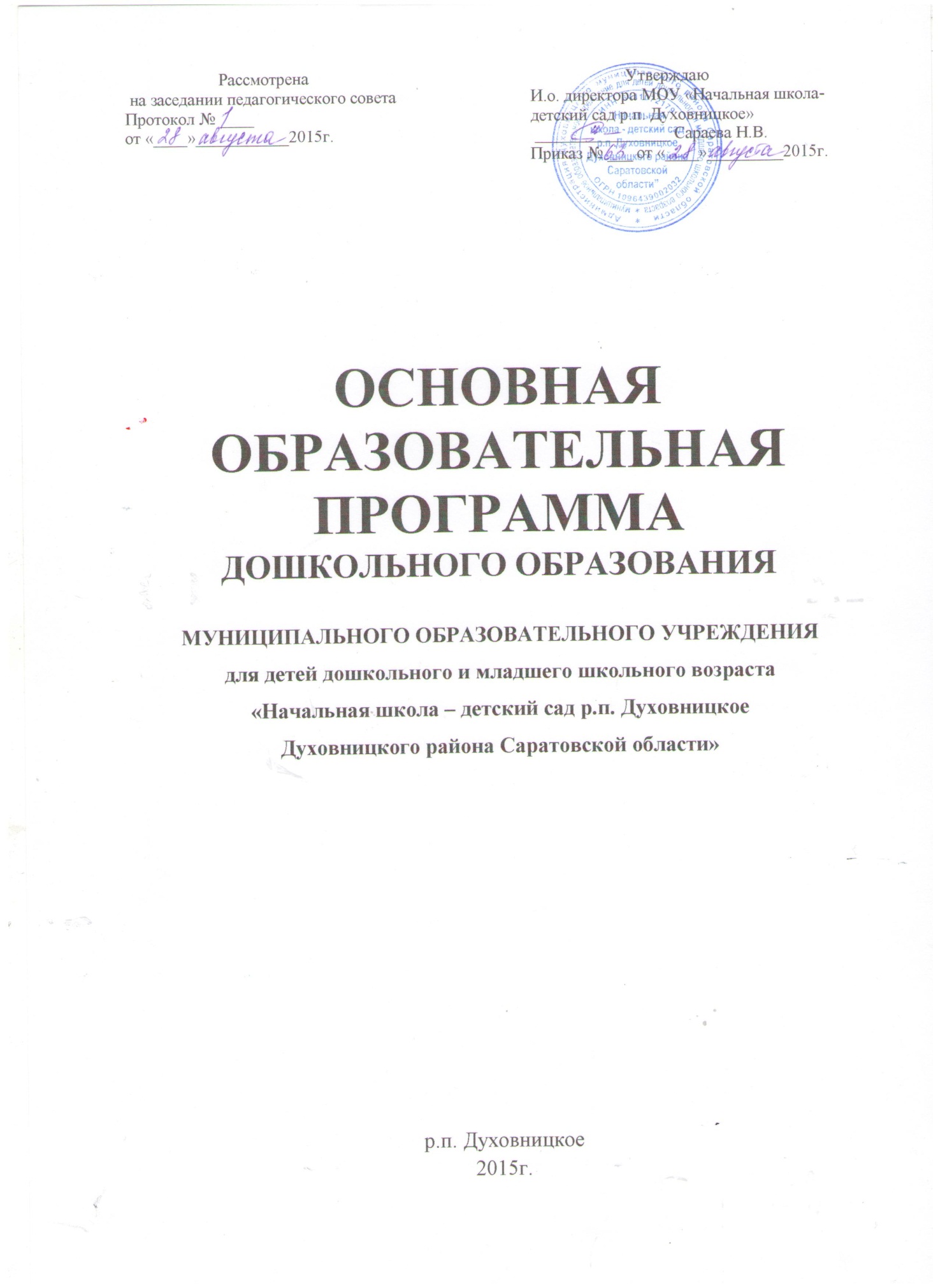 СодержаниеЦелевой раздел программыПояснительная записка1.1.  Введение.Основная образовательная программа детского сада МОУ «Начальная школа - детский сад р.п. Духовницкое Духовницкого района Саратовской области» - это нормативно-управленческий документ дошкольной организации, характеризующий специфику содержания образования, особенности организации образовательного процесса, характер оказываемых образовательных услуг.Программа разработана в соответствии с федеральным государственным образовательным стандартом дошкольного образования и с учетом основной общеобразовательной программы дошкольного образования «ОТ РОЖДЕНИЯ ДО ШКОЛЫ» под редакцией Н. Е. Вераксы, Т. С. Комаровой, М. А. Васильевой, Москва, «МОЗАИКА-СИНТЕЗ», 2014 год. Программа направлена на формирование общей культуры, развитие физических, интеллектуальных и личностных качеств, формирование предпосылок учебной деятельности, обеспечивающих социальную успешность, сохранение и укрепление здоровья детей дошкольного возраста.При разработке Программы учитывались следующие нормативные документы:Федеральный закон «Об образовании в РФ» от 29 декабря 2012 г. № 273-ФЗ Приказ Министерства образования и науки РФ от 17 октября 2013 г. № 1155 «Об утверждении федерального государственного образовательного стандарта дошкольного образования» (Зарегистрировано в Минюсте РФ 14 ноября 2013 г. № 30384)Постановление Главного государственного санитарного врача Российской Федерации от 15 мая 2013 г. № 26 г. Москва от «Об утверждении СанПиН 2.4.1.3049-13 «Санитарно- эпидемиологические требования к устройству, содержанию и организации режима работы дошкольных образовательных организаций» (Зарегистрировано в Минюсте России 29 мая 2013 г. № 28564)Постановление Правительства Российской Федерации от 5 августа 2013 г.     № 662 «Об осуществлении мониторинга системы образования»Приказ Министерства образования и науки РФ от 30 августа 2013 г. № 1014 «Об утверждении Порядка организации и осуществления образовательной деятельности по основным общеобразовательным программам – образовательным программам дошкольного образования» (Зарегистрировано в Минюсте России 26.09.2013 № 30038) Приказ Министерства образования и науки РФ от 14 июня 2013 г. № 462 г. Москва «Об утверждении Порядка проведения самообследования образовательной организацией» (Зарегистрирован в Минюсте РФ 27 июня 2013 г. № 28908)Устав муниципального образовательного учреждения для детей дошкольного и младшего школьного возраста «Начальная школа – детский сад р.п. Духовницкое Духовницкого района Саратовской области» (Постановление №66 администрации Духовницкого муниципального района от 05. 03. 2013г.)Цель и задачи реализации программыДошкольное образование как первый уровень общего образования призвано обеспечить реализацию прав ребенка на полноценное, гармоничное развитие личности в информационном обществе.Программа направлена на развитие личности детей дошкольного возраста в различных видах общения и деятельности с учётом их возрастных, индивидуальных, психологических и физиологических особенностей.Ведущие цели Программы: - создание благоприятных условий для полноценного проживания ребенком дошкольного детства;- формирование основ базовой культуры личности, - всестороннее развитие психических и физических качеств в соответствии с возрастными и индивидуальными особенностями, - подготовка к жизни в современном обществе, к обучению в школе, - обеспечение безопасности жизнедеятельности дошкольника. Особое внимание в Программе уделяется развитию личности ребенка, сохранению и укреплению здоровья детей, экологическому воспитанию, а также воспитанию у дошкольников таких качеств, как патриотизм, активная жизненная позиция, творческий подход в решении различных жизненных ситуаций, уважение к традиционным ценностям.Цели Программы достигаются через решение следующих задач:– охрана и укрепление физического и психического здоровья детей, в том числе ихэмоционального благополучия;– обеспечение равных возможностей для полноценного развития каждого ребенка впериод дошкольного детства независимо от места проживания, пола, нации, языка,социального статуса;– создание благоприятных условий развития детей в соответствии с их возрастными ииндивидуальными особенностями, развитие способностей и творческого потенциалакаждого ребенка как субъекта отношений с другими детьми, взрослыми и миром;– объединение обучения и воспитания в целостный образовательный процесс на основедуховно-нравственных и социокультурных ценностей, принятых в обществе правил инорм поведения в интересах человека, семьи, общества;– формирование общей культуры личности детей, развитие их социальных, нравственных,эстетических, интеллектуальных, физических качеств, инициативности,самостоятельности и ответственности ребенка, формирование предпосылок учебнойдеятельности;– формирование социокультурной среды, соответствующей возрастным ииндивидуальным особенностям детей;– обеспечение психолого-педагогической поддержки семьи и повышение компетентностиродителей (законных представителей) в вопросах развития и образования, охраны иукрепления здоровья детей;– обеспечение преемственности целей, задач и содержания дошкольного общего иначального общего образования;- формирование осознанного и бережного отношения детей к природе.      1.3.  Принципы и подходы к формированию программыПрограмма сформирована в соответствии с принципами и подходами, определёнными федеральным государственным образовательным стандартом:полноценное проживание ребёнком всех этапов детства (младенческого, раннего и дошкольного возраста), обогащения детского развития;индивидуализацию дошкольного образования (в том числе одарённых детей и детей с ограниченными возможностями здоровья); содействие и сотрудничество детей и взрослых, признание ребенка полноценным участником (субъектом) образовательных отношений;поддержку инициативы детей в различных видах деятельности;партнерство с семьей;приобщение детей к социокультурным нормам, традициям семьи, общества и государства;формирование познавательных интересов и познавательных действий ребенка в различных видах деятельности;возрастную адекватность (соответствия условий, требований, методов возрасту  и особенностям развития);обеспечение преемственности дошкольного общего  и  начального общего образования.Также свою Программу мы строили на принципах дошкольной педагогики и возрастной психологии:1. Принцип развивающего образования,в соответствии с которым главной целью дошкольного образования является развитие ребенка.2. Принцип научной обоснованности и практической применимости(содержание программы должно соответствовать основным положениям возрастной психологии и дошкольной педагогики, при этом иметь возможность реализации в массовой практике дошкольного образования).3. Принцип интеграции содержания дошкольного образования в соответствии с возрастными возможностями и особенностями детей, спецификой и возможностями образовательных областей.     4. Комплексно-тематический принцип построения образовательного процесса.Обязательная часть Программы отражает комплексность подхода, обеспечивая развитие детей во всех пяти образовательных областях.     Обязательная часть разработана на основе примерной основной общеобразовательной программы дошкольного образования «От рождения до школы» (Н.Е.Веракса, Т.С.Комарова, М.А.Васильева) Часть, формируемая участниками образовательных отношений, опирается на региональный компонент и отражает развитие детей в экологическом направлении. Разработанная парциальная программа «Экологическое воспитание»  предусматривает включение воспитанников в процессы ознакомления с природными  особенностями Саратовского края.Учитывая пожелания  родителей и возможности педагогов, нами было выбрано художественно-эстетическое приоритетное направление на 2015– 2016 учебный год.Реализация приоритетного направления осуществляется в различных видах деятельности участников образовательных отношений, в том числе организован кружок  во второй половине дня продолжительностью от 15 до 30 минут, 1 раз в неделю в зависимости от возраста детей и в соответствии с СанПиН. Соотношение  обязательной части Программы и части, формируемой участниками образовательного процесса (с учётом приоритетной деятельности образовательного учреждения) определено как 85 % и 15 %.1.4.   Значимые для реализации программы характеристики, в том числе    характеристики особенностей развития детей дошкольного возрастаОбщие сведения об образовательном учрежденииПолное  наименование:   МУНИЦИПАЛЬНОЕ ОБРАЗОВАТЕЛЬНОЕ УЧРЕЖДЕНИЕ для детей дошкольного и младшего школьного возраста «Начальная школа – детский сад р.п. Духовницкое Духовницкого района Саратовской области»Место нахождения учреждения: 413901 Саратовская область р.п. Духовницкое пл. 60 лет Советской Армии, д.7Телефон: 8 (94573)2-27-23Е- mail: mounosch@yandex.ruУчастники образовательной деятельности: дети, родители (законные представители), педагогические работники ДОУ.Характеристика кадрового состава.Воспитательно-образовательный процесс в детском саду осуществляют два педагога, имеющие стаж педагогической работы более 30 лет.Квалификация педагогов:Уровень квалификации педагогических работников, реализующих Программу,  соответствует квалификационным характеристикам по соответствующей должности:первая квалификационная категория –  1 чел;соответствие занимаемой должности –  1чел.Образовательный ценз педагогов:высшее педагогическое образование  – 1 человек,среднее профессиональное образование  – 1 человек.Педагоги своевременно проходят КПК повышают свой профессиональный уровень через  посещения районных методических объединений,  прохождение процедуры аттестации, самообразование, участвуют в конкурсах различных уровней. Для повышения эффективности образовательного процесса воспитатели используют информационно - коммуникационные технологии.Профессиональные обязанности педагоговВ соответствии с Федеральным законом от 29.12.2012 г. № 273-ФЗ «Об образовании в Российской Федерации», глава 5, статья 48, педагогические работники Организации обязаны:осуществлять свою деятельность на высоком профессиональном уровне, обеспечивать в полном объеме реализацию Программы;соблюдать правовые, нравственные и этические нормы, следовать требованиям профессиональной этики;уважать честь и достоинство воспитанников и других участников образовательных отношений;развивать у воспитанников познавательную активность, самостоятельность, инициативу, творческие способности;формировать гражданскую позицию, способность к труду и жизни в условиях современного мира, формировать культуру здорового и безопасного образа жизни;применять педагогически обоснованные и обеспечивающие высокое качество образования формы, методы обучения и воспитания;учитывать особенности психофизического развития детей и состояние их здоровья, взаимодействовать при необходимости с медицинскими организациями.В соответствии с ФГОС ДО, деятельность педагогических работников в Организации (группе) должна исключать перегрузки, влияющие на надлежащее исполнение ими их профессиональных обязанностей, тем самым снижающие необходимое индивидуальное внимание к воспитанникам и способные негативно отразиться на благополучии и развитии детей.Необходимым условием качественной реализации Программы является ее непрерывное сопровождение педагогическими и учебно-вспомогательными работниками в течение всего времени ее реализации в Организации или в группе.Социальный статус родителей.Социальными заказчиками деятельности учреждения являются в первую очередь родители воспитанников. Поэтому коллектив образовательного учреждения пытается создать доброжелательную, психологически комфортную атмосферу, в основе которой лежит определенная система взаимодействия с родителями, взаимопонимание и сотрудничество.Возрастные особенности контингента детей.В образовательном учреждении функционирует одна разновозрастная группа детского сада общеразвивающей направленности сокращённого дня (10,5 ч.), в которой  воспитываются 15 детей от 1,5 до 7 лет. Группа функционирует в режиме 5-дневной рабочей недели.Основная общеобразовательная Программа детского сада обеспечивает присмотр, уход, оздоровление, обучение и разностороннее развитие детей от 1,5 до 7 лет, с учетом их возрастных и индивидуальных особенностей.  Общие требования к приему воспитанников в детский сад определяются  законодательством Российской Федерации и законодательством Саратовской области,Для организации образовательной деятельности в 2015-2016 учебном году в детском саду сформированы возрастные подгруппы.Особенности осуществления образовательного процесса:Согласно полученной лицензии образовательная деятельность в детском саду ведётсяс 1,5 до 7 лет по основным образовательным областям:социально-коммуникативное развитие;познавательное развитие;речевое развитие;художественно-эстетическое развитие;физическое развитие.Образовательная деятельность строится на адекватных возрасту формах работы с детьми, при этом основной формой и ведущим видом деятельности является игра.Конкретное содержание образовательных областей зависит от возрастных и индивидуальных особенностей воспитанников и реализуется в различных видах деятельности:игровой (включая сюжетно-ролевую игру, игру с правилами и другие виды игры);коммуникативной (общение и взаимодействие с взрослыми  сверстниками);познавательно-исследовательской (исследование объектов окружающего мира и экспериментирование с ними), восприятие художественной литературы и фольклора;самообслуживание и элементарный труд (в помещении и на улице);конструирование из разного материала (включая конструкторы, бумагу, природный и иной материал);изобразительной (рисование, лепка, аппликация);музыкальной (пение, музыкально-ритмические движения);двигательной (овладение основными движениями).Непосредственно-образовательная деятельность проводится преимущественно в игровой форме. Однако следует сказать, что хотя игра и заметно повышает эффективность педагогического процесса в условиях разновозрастной группы, для формирования учебных умений и навыков используется также занятие.В условиях разновозрастной группы предполагается ступенчатое окончание занятия, в котором участвуют дети нескольких подгрупп, остальные дети в это время находятся под присмотром младшего воспитателя.Используются фронтальные, групповые и индивидуальные формы организации учебного процесса, которые позволяют разным образом формировать взаимоотношения педагога с детьми и детей между собой.Сочетание в одной группе разных по возрасту детей усложняет роботу педагога, однако в то же время открывает широкие возможности для организации общения детей разного возраста.При организации образовательной деятельности в разновозрастной группе  учитываются следующие моменты:1. Воспитатель, организовывая учебный процесс в разновозрастной группе, четко определяет цель, задачи, содержание, стремится  в совершенстве овладеть методикой проведения занятий с детьми в разновозрастной группе.2. Программные требования дифференцируются для каждой возрастной подгруппы за счет разных способов выполнения определенного задания.3. На фронтальных занятиях решаются более общие учебные задачи, а более конкретные (разные) - на занятиях с одной подгруппой детей.4. Материал, подготовленный к занятию, должен содержать общие элементы для детей всех подгрупп, что дает возможность объединить воспитанников для проведения игр, выполнения определенных заданий.5. При организации учебно-воспитательного процесса учитываются  индивидуальные, возрастные и половые особенности детей.Возрастные и индивидуальные особенности развития детей.от 1,5 до 3 лет (ранний возраст)       Ранний возраст является периодом существенных перемен в жизни маленького ребенка. Раннее детство – самый поддающийся педагогическим воздействиям период. Все осваивается и познается впервые. В этом возрасте темп роста и развития ребенка несколько замедляется. Ежемесячная прибавка   роста составляет 1 см, веса 200-250 граммов.      	Данный контингент детей сформирован в 5-ю подгруппу  в количестве 2 детей (1 девочка и 1 мальчик).Развитие речи у детей данных групп:  это усвоение детьми фонетики и грамматики, развитие синтаксической структуры речи, совершенствование лексики детской речи, начало проявления познавательной речевой активности в форме вопросов, адресованных взрослому. В среднем дети имеют в своём словаре  70-100  слов. Появление предметной и игровой деятельности. Дети достаточно хорошо подражают взрослым в имитационных играх. Полным ходом развивается творческая (изобразительная, конструкторская и др.) деятельность детей. Восприятие, память и мышление: дети могут решать задачи методом догадки. У них хорошо формируются понятия и совершенствование интеллектуальных операций. Они находятся на начальном этапе соединения речи с мышлением. Таким образом, в указанных возрастных группах можно отметить бурное развитие следующих психических сфер: общения, речевой, познавательной (восприятия, мышления), двигательной и эмоционально-волевой сферы.от 3  до 4 лет  (младший возраст)Младший возраст — важнейший период в развитии дошкольника. Именно в это время происходит переход малыша к новым отношениям с взрослыми, сверстниками, с предметным миром.      Данному возрасту характерен «кризис трех лет», когда младший дошкольник, еще недавно такой покладистый, начинает проявлять нетерпимость к опеке взрослого, стремление настоять на своем требовании, упорство в осуществлении своих целей. Это свидетельствует о том, что прежний тип взаимоотношений взрослого и ребенка должен быть изменен в направлении предоставления малышу большей самостоятельности и обогащения его деятельности новым содержанием.Данный контингент детей сформирован в 4-ю подгруппу (младшую) численностью 3 ребёнка (2 мальчика и 1 девочка). У детей данных возрастных групп проявляется новая потребность в самостоятельных действиях. Поэтому задача взрослого — поддержать стремление к самостоятельности, не погасить его критикой неумелых действий ребенка, не подорвать веру ребенка в собственные силы, выражая  нетерпение по поводу его медленных и неумелых действий.      Взаимоотношения детей ярко проявляются в игровой деятельности. Они скорее играют рядом, чем активно вступают во взаимодействие. Однако педагоги отмечают устойчивые избирательные взаимоотношения. Конфликты возникают преимущественно по поводу игрушек. Положение ребенка в группе сверстников во многом определяется мнением воспитателя.     У данных детей продолжает развиваться их половая идентификация, что проявляется в характере выбираемых игрушек и сюжетов.от  4 до 5 лет (средний возраст)	Основные достижения возраста связаны с развитием игровой деятельности; появлением ролевых и реальных взаимодействий, с развитием изобразительного восприятия, развитием образного мышления и воображения, развитием памяти, внимания, речи, познавательной мотивации, совершенствования восприятия; формированием потребности в уважении со стороны взрослого, появлением обидчивости, конкурентности, соревновательности со сверстниками, дальнейшим развитием образа «Я» ребенка.	Данный контингент детей сформирован в  среднюю подгруппу – 5 детей (2 девочки, 3 мальчика).В игровой деятельности данныхдетей можно отметить ролевые взаимодействия. Они указывают на то, что дошкольники начинают отделять себя от принятой роли. Происходит разделение игровых и реальных взаимодействий детей.      Много внимания уделяется развитию творческих способностей детей  в игре, в изобразительной, театрально-исполнительской деятельности. Внимательное, заботливое отношение воспитателя к детям помогает поддержать  познавательную активность и развить самостоятельность детей. Организация разнообразной деятельности составляют основу правильного воспитания и полноценного развития детей в средней группе детского сада. Двигательная сфера ребенка характеризуется позитивными изменениями мелкой и крупной моторики. Развиваются ловкость, координация движений, педагоги усложняют игры с предметами. Дети данных групп хорошо удерживают равновесие, перешагивают через небольшие преграды, способны принять задачу на запоминание, запоминают до 7-8 названий предметов,  помнят поручения взрослых, могут выучить небольшое стихотворение и т. д.     Увеличивается устойчивость внимания. Ребенку становится доступной сосредоточенная деятельность в течение 15-20 минут. Он способен удерживать в памяти при выполнении каких-либо действий несложное условие.Речь  становится предметом активности детей. Они удачно имитируют голоса животных, интонационно выделяют речь тех или иных персонажей. Интерес вызывают ритмическая структура речи, рифмы.	У детей средних групп наблюдается пробуждение интереса к правилам поведения. Это многочисленные жалобы-заявления детей воспитателю о том, что кто-то делает что-то неправильно или кто-то не выполняет  требование. «Заявления» детей свидетельствуют о том, что они осмысливают требования как необходимые и ему важно получить авторитетное подтверждение правильности своего  мнения, а также услышать от воспитателя дополнительные разъяснения по поводу «границ» действия правила.от  5  до 6 лет (старший возраст)Переход в старшую и группу связан с изменением психологической позиции детей: они впервые начинают ощущать себя самыми старшими среди других детей в детском саду. Воспитатели помогают дошкольникам понять это новое положение. Они поддерживает в детях ощущение  «взрослости» и на его основе вызывает у них стремление к решению новых, более сложных задач познания, общения, деятельности. Данный контингент детей сформирован в старшую подгруппу - 2 ребёнка (1 девочка и 1 мальчик).Дети данных групп строят свое поведение, придерживаясь роли, игровое взаимодействие сопровождается речью, соответствующей  по содержанию. Речь, сопровождающая реальные отношения детей, отличается от ролевой речи. Дети уже освоили социальные отношения и понимают подчиненность позиций в различных видах деятельности взрослых, одни роли становятся для них более привлекательными, чем другие.     Развита хорошо изобразительная деятельность детей. Это возраст наиболее активного рисования. В течение года дети  создают до двух тысяч рисунков. Их рисунки  - самые разные по содержанию: это и жизненные впечатления детей и воображаемые ситуации, и иллюстрации к фильмам и книгам. Успехи в конструировании.  Дети используют и называют различные детали  конструктора. Могут заменить детали постройки в зависимости от имеющегося материала. Способны выделять основные части предполагаемой постройки.     Дети уже могут конструировать из бумаги, складывая ее в несколько раз (два, четыре, шесть сгибаний); из природного материала.     У данных детей продолжает развиваться образное мышление, воображение, совершенствоваться речь.     Продолжают развиваться устойчивость, распределение, переключаемость внимания. Наблюдается переход от непроизвольного к произвольному вниманию.     Дети произносят правильно шипящие, свистящие и сонорные звуки. Лучше развит фонематический слух, интонационная выразительность речи при чтении стихов в сюжетно-ролевой игре и в повседневной жизни. Дети могут пересказывать, рассказывать по картинке, передавая не только главное, но и детали, т.е улучшается связная речь.6  до 7 лет (старший возраст, подготовительная группа)Достижения этого возраста характеризуются распределением ролей в игровой деятельности; структурированием игрового пространства; дальнейшим развитием изобразительной деятельности, отличающейся высокой продуктивностью; применением в конструировании обобщенного способа обследования образца. В сюжетно-ролевых играх дети начинают осваивать сложные взаимодействия людей, отражающие характерные значимые жизненные ситуации, например, свадьбу, рождение ребенка, болезнь, трудоустройство и т. д. Игровые действия становятся более сложными, обретают особый смысл, который не всегда открывается взрослому. Игровое пространство усложняется. В нем может быть несколько центров, каждый из которых поддерживает свою сюжетную линию.Данный контингент детей сформирован в подготовительную подгруппу (2 девочки).У детей данных групп развито восприятие, однако они не всегда могут одновременно учитывать несколько различных признаков. Образное мышление затруднено.      Сравнительно хорошо развиты навыки обобщения и рассуждения, но они  ограничиваются наглядными признаками ситуации.     Снижено развитие воображения в этих группах в сравнении со старшими группами. Это можно объяснить различными влияниями, в том числе и средств массовой информации, приводящими к стереотипности детских образов.	Продолжает развиваться внимание дошкольников, оно становится произвольным. В некоторых видах деятельности время произвольного сосредоточения достигает 30 минут.	Дети подготовительных групп начинают проявлять интерес к будущему школьному обучению. Перспектива школьного обучения создает особый настрой в данных группах. В подготовительной к школе группе завершается дошкольный возраст. Его основные достижения связаны с освоением мира вещей как предметов человеческой культуры; дети осваивают формы позитивного общения с людьми; развивается половая идентификация, формируется позиция школьника.     К концу дошкольного возраста ребенок обладает высоким уровнем познавательного и личностного развития, что позволяет ему в дальнейшем успешно учиться в школе.   Содержание нашей Программы учитывает также особенности современных детей: гиперактивность, любознательность, повышенную потребность к восприятию информации, современную социокультурную ситуацию развития ребенка, с учётом которой  мы формировали свою Программу.Бóльшей открытости мира и доступности его познания для ребенка, больше источников  информации (телевидение, интернет, большое количество игр и игрушек)
 агрессивность доступной для ребенка информации;Культурной неустойчивости окружающего мира, смешения культур в совокупности      с многоязычностью  разностность и иногда противоречивость предлагаемых разными      культурами образцов поведения и образцов отношения к окружающему миру;Сложности окружающей среды с технологической точки зрения  нарушение     устоявшейся традиционной схемы передачи знаний и опыта от взрослых детям      формирование уже на этапе дошкольного детства универсальных, комплексных     качеств личности ребенка:Быстрой изменяемости окружающего мира  новая методология познания мира      овладение ребенком комплексным инструментарием познания мира;Быстрой изменяемости окружающего мира  понимание ребенком важности     и неважности (второстепенности) информации  отбор содержания дошкольного     образования  усиление роли взрослого в защите ребенка от негативного воздействия     излишних источников познания;Агрессивности окружающей среды и ограниченности механизмов приспособляемости человеческого организма к быстро изменяющимся условиям, наличия  многочисленных вредных для здоровья факторов  негативное влияние на здоровье детей – как физическое, так и психическое  возрастание роли инклюзивного образования      влияние на формирование у детей норм поведения, исключающих 
 пренебрежительное отношение к детям с ограниченными возможностями здоровья.Образовательная Программа МОУ «Начальная школа – детский сад р.п. Духовницкое»  разработана  на основе изучения контингента родителей (образовательный, возрастной уровень) с учетом их социального заказа как активных участников педагогического процесса и определяет содержание и организацию образовательного процесса для детей дошкольного возраста от с учетом их возрастных и индивидуальных особенностей. Данная Программа направлена:  на формирование общей культуры, развитие физических, интеллектуальных и личностных качеств, формирование предпосылок учебной деятельности, обеспечивающих социальную успешность, сохранение и укрепление здоровья детей дошкольного возраста, а также разностороннее развитие детей по основным направлениям – физическому, социально-коммуникативному, познавательному, речевому и художественно-эстетическому. Планируемые результаты освоения Программы (целевые ориентиры).Планируемые результаты освоения ООП ДО представлены в нашей Программе в виде целевых ориентиров дошкольного образования, которые представляют собой социально-нормативные возрастные характеристики возможных достижений ребёнка на этапе завершения уровня дошкольного образования.2.1. Целевые ориентиры дошкольного образования, сформулированные во ФГОС дошкольного образования. В соответствии с ФГОС ДО  целевые ориентиры не подлежат непосредственной оценке, в том числе в виде педагогической диагностики (мониторинга), и не являются основанием для их формального сравнения с реальными достижениями детей. Они не являются основой объективной оценки соответствия, установленным требованиям образовательной деятельности и подготовки детей. Освоение Программы не сопровождается проведением промежуточных аттестаций и итоговой аттестации воспитанников.Как следует из ФГОС ДО, целевые ориентиры не могут служить непосредственным основанием при решении управленческих задач, включая:аттестацию педагогических кадров;оценку качества образования;оценку как итогового, так и промежуточного уровня развития детей, в том числе в рамках мониторинга (в том числе в форме тестирования, с использованием методов, основанных на наблюдении, или иных методов измерения результативности детей);оценку выполнения муниципального (государственного) задания посредством их включения в показатели качества выполнения задания;• распределение стимулирующего фонда оплаты труда работников.Целевые ориентиры выступают основаниями преемственности дошкольного и начального общего образования. При соблюдении требований к условиям реализации Программы настоящие целевые ориентиры предполагают формирование у детей дошкольного возраста предпосылок учебной деятельности на этапе завершения ими дошкольного образования.Освоение Программы не сопровождается проведением промежуточной и итоговой аттестаций воспитанников. Оценка индивидуального развития детей проводится педагогами в ходе внутреннего мониторинга становления основных (ключевых) характеристик развития личности ребенка, результаты которого используются только для оптимизации образовательной работы с группой дошкольников и для решения задач индивидуализации образования через построение образовательной траектории для детей, испытывающих трудности в образовательном процессе или имеющих особые образовательные потребности. Мониторинг осуществляется в форме регулярных наблюдений педагога за детьми в повседневной жизни и в процессе непосредственной образовательной работы с ними.Общая картина по группе позволяет выделить детей, которые нуждаются в особом внимании педагога и в отношении которых необходимо скорректировать, изменить способы взаимодействия.	Данные мониторинга отражают динамику становления основных (ключевых)  характеристик, которые развиваются у детей на протяжении всего образовательного процесса. Прослеживая динамику развития основных (ключевых) характеристик, выявляя, имеет ли она неизменяющийся, прогрессивный или регрессивный характер, можно дать общую психолого-педагогическую оценку успешности воспитательных и образовательных воздействий взрослых на разных ступенях образовательного процесса, а также выделить направления развития, в которых ребенок нуждается в помощи.	Выделенные показатели отражают основные моменты развития дошкольников, те характеристики, которые складываются и развиваются в дошкольном детстве и обуславливают успешность перехода ребенка на следующий возрастной этап.  Поэтому данные мониторинга – особенности динамики становления основных (ключевых) характеристик развития личности ребенка в дошкольном образовании – оказывают помощь и педагогу начального общего образования для построения более эффективного взаимодействия с ребенком в период адаптации к новым условиям развития на следующем уровне образования.2.2. Целевые ориентиры развития в раннем возрасте• Ребенок интересуется окружающими предметами и активно действует с ними; эмоционально вовлечен в действия с игрушками и другими предметами, стремится проявлять настойчивость в достижении результата своих действий.Использует специфические, культурно фиксированные предметные действия, знает назначение бытовых предметов (ложки, расчески, карандаша и пр.) и умеет пользоваться ими. Владеет простейшими навыками самообслуживания; стремится проявлять самостоятельность в бытовом и игровом поведении; проявляет навыки опрятности.Проявляет отрицательное отношение к грубости, жадности.Соблюдает правила элементарной вежливости (самостоятельно или по напоминанию говорит «спасибо», «здравствуйте», «до свидания», «спокойной ночи» (в семье, в группе)); имеет первичные представления об элементарных правилах поведения в детском саду, дома, на улице и старается соблюдать их.Владеет активной речью, включенной в общение; может обращаться с вопросами и просьбами, понимает речь взрослых; знает названия окружающих предметов и игрушек. Речь становится полноценным средством общения с другими детьми.Стремится к общению со взрослыми и активно подражает им в движениях и действиях; появляются игры, в которых ребенок воспроизводит действия взрослого. Эмоционально откликается на игру, предложенную взрослым, принимает игровую задачу.Проявляет интерес к сверстникам; наблюдает за их действиями и подражает им. Умеет играть рядом со сверстниками, не мешая им. Проявляет интерес к совместным играм небольшими группами.Проявляет интерес к окружающему миру природы, с интересом участвует в сезонных наблюдениях.Проявляет интерес к стихам, песням и сказкам, рассматриванию картинок, стремится двигаться под музыку; эмоционально откликается на различные произведения культуры и искусства.С пониманием следит за действиями героев кукольного театра; проявляет желание участвовать в театрализованных и сюжетно-ролевых играх.Проявляет интерес к продуктивной деятельности (рисование, лепка, конструирование, аппликация).У ребенка развита крупная моторика, он стремится осваивать различные виды движений (бег, лазанье, перешагивание и пр.). С интересом участвует в подвижных играх с простым содержанием, несложными движениями.2.3. Целевые ориентиры на этапе завершения дошкольного образования• Ребенок овладевает основными культурными средствами, способами деятельности, проявляет инициативу и самостоятельность в разных видах деятельности — игре, общении, познавательно-исследовательской деятельности, конструировании и др.; способен выбирать себе род занятий, участников по совместной деятельности.Ребенок обладает установкой положительного отношения к миру, к разным видам труда, другим людям и самому себе, обладает чувством собственного достоинства; активно взаимодействует со сверстниками и взрослыми, участвует в совместных играх.Способен договариваться, учитывать интересы и чувства других, сопереживать неудачам и радоваться успехам других. Адекватно проявляет свои чувства (в том числе чувство веры в себя). Старается разрешать конфликты. Умеет выражать и отстаивать свою позицию по разным вопросам.Способен сотрудничать и выполнять как лидерские, так и исполнительские функции в совместной деятельности.Понимает, что все люди равны вне зависимости от их социального происхождения, этнической принадлежности, религиозных и других верований, их физических и психических особенностей.Проявляет эмпатию по отношению к другим людям, готовность прийти на помощь тем, кто в этом нуждается.Проявляет умение слышать других и стремление быть понятым другими.Ребенок обладает развитым воображением, которое реализуется в разных видах деятельности, и прежде всего в игре; владеет разными формами и видами игры, различает условную и реальную ситуации; умеет подчиняться разным правилам и социальным нормам. Умеет распознавать различные ситуации и адекватно их оценивать.Ребенок достаточно хорошо владеет устной речью, может выражать свои мысли и желания, использовать речь для выражения своих мыслей, чувств и желаний, построения речевого высказывания в ситуации общения, выделять звуки в словах, у ребенка складываются предпосылки грамотности.У ребенка развита крупная и мелкая моторика; он подвижен, вынослив, владеет основными движениями, может контролировать свои движения и управлять ими.Ребенок способен к волевым усилиям, может следовать социальным нормам поведения и правилам в разных видах деятельности, во взаимоотношениях со взрослыми и сверстниками, может соблюдать правила безопасного поведения и навыки личной гигиены.Проявляет ответственность за начатое дело.Ребенок проявляет любознательность, задает вопросы взрослым и сверстникам, интересуется причинно-следственными связями, пытается самостоятельно придумывать объяснения явлениям природы и поступкам людей; склонен наблюдать, экспериментировать. Обладает начальными знаниями о себе, о природном и социальном мире, в котором он живет; знаком с произведениями детской литературы, обладает элементарными представлениями из области живой природы, естествознания, математики, истории и т. п.; способен к принятию собственных решений, опираясь на свои знания и умения в различных видах деятельности.Открыт новому, то есть проявляет стремления к получению знаний, положительной мотивации к дальнейшему обучению в школе, институте.Проявляет уважение к жизни (в различных ее формах) и заботу об окружающей среде.Эмоционально отзывается на красоту окружающего мира, произведения народного и профессионального искусства (музыку, танцы, театральную деятельность, изобразительную деятельность и т. д.).Проявляет патриотические чувства, ощущает гордость за свою страну, ее достижения, имеет представление о ее географическом разнообразии, многонациональности, важнейших исторических событиях.Имеет первичные представления о себе, семье, традиционных семейных ценностях, включая традиционные гендерные ориентации, проявляет уважение к своему и противоположному полу.Соблюдает элементарные общепринятые нормы, имеет первичные ценностные представления о том, «что такое хорошо и что такое плохо», стремится поступать хорошо; проявляет уважение к старшим и заботу о младших.Имеет начальные представления о здоровом образе жизни. Воспринимает здоровый образ жизни как ценность.II.  Содержательный разделОбразовательная деятельность в соответствии  с  образовательными областями с учетом используемых в ДОУ программ  и методических пособий, обеспечивающих реализацию данных программ.Целостность педагогического процесса в ДОУ обеспечивается реализацией основной общеобразовательной программы дошкольного образования «ОТ РОЖДЕНИЯ ДО ШКОЛЫ» под редакцией Н. Е. Вераксы, Т. С. Комаровой, М. А. Васильевой.Содержание Программы обеспечивает развитие личности, мотивации и способностей детей в различных видах деятельности и охватывает следующие образовательные области: ● социально-коммуникативное развитие;● познавательное развитие;● речевое развитие;● художественно - эстетическое развитие;● физическое развитие. Задачи психолого-педагогической работы по формированию физических, интеллектуальных и личностных качеств детей решаются интегрированно в ходе освоения всех образовательных областей наряду с задачами, отражающими специфику каждой образовательной области, с обязательным психологическим сопровождением.При этом решение программных образовательных задач предусматривается не только в рамках непосредственно образовательной деятельности, но и в ходе режимных моментов — как в совместной деятельности взрослого и детей, так и в самостоятельной деятельности дошкольников.3.1.  Образовательная область «СОЦИАЛЬНО – КОММУНИКАТИВНОЕ РАЗВИТИЕ»«Социально-коммуникативное развитие направлено на усвоение норм и ценностей, принятых в обществе, включая моральные и нравственные ценности; развитие общения и взаимодействия ребенка с взрослыми и сверстниками; становление самостоятельности, целенаправленности и саморегуляции собственных действий; развитие социального и эмоционального интеллекта, эмоциональной отзывчивости, сопереживания, формирование готовности к совместной деятельности со сверстниками, формирование уважительного отношения и чувства принадлежности к своей семье и к сообществу детей и взрослых в Организации; формирование позитивных установок к различным видам труда и творчества; формирование основ безопасного поведения в быту, социуме, природе».Основные цели и задачиСоциализация, развитие общения, нравственное воспитание. Усвоение норм и ценностей, принятых в обществе, воспитание моральных и нравственных качеств ребенка, формирование умения правильно оценивать свои поступки и поступки сверстников.Развитие общения и взаимодействия ребенка с взрослыми и сверстниками, развитие социального и эмоционального интеллекта, эмоциональной отзывчивости, сопереживания, уважительного и доброжелательного отношения к окружающим.Формирование готовности детей к совместной деятельности, развитие умения договариваться, самостоятельно разрешать конфликты со сверстниками.Ребенок в семье и сообществе. Формирование образа Я, уважительного отношения и чувства принадлежности к своей семье и к сообществу детей и взрослых в организации; формирование гендерной, семейной принадлежности.Самообслуживание, самостоятельность, трудовое воспитание. Развитие навыков самообслуживания; становление самостоятельности, целенаправленности и саморегуляции собственных действий.Воспитание культурно-гигиенических навыков.Формирование позитивных установок к различным видам труда и творчества, воспитание положительного отношения к труду, желания трудиться.Воспитание ценностного отношения к собственному труду, труду других людей и его результатам. Формирование умения ответственно относиться к порученному заданию (умение и желание доводить дело до конца, стремление сделать его хорошо).Формирование первичных представлений о труде взрослых, его роли в обществе и жизни каждого человека.Формирование основ безопасности. Формирование первичных представлений о безопасном поведении в быту, социуме, природе. Воспитание осознанного отношения к выполнению правил безопасности.Формирование осторожного и осмотрительного отношения к потенциально опасным для человека и окружающего мира природы ситуациям.Формирование представлений о некоторых типичных опасных ситуациях и способах поведения в них.Формирование элементарных представлений о правилах безопасности дорожного движения; воспитание осознанного отношения к необходимости выполнения этих правил.См. основную общеобразовательную программу дошкольного образования «ОТ РОЖДЕНИЯ ДО ШКОЛЫ» под редакцией Н. Е. Вераксы, Т. С. Комаровой, М. А. Васильевой, Москва, «МОЗАИКА-СИНТЕЗ», 2014 год. Стр. 115- 123Методическое обеспечение.1.  К.Ю. Белая Формирование основ безопасности у дошкольников(для занятий с детьми 2-7 лет). Москва – Мозаика-Синтез - 2014г.2.  Саулина Т.Ф. Знакомим дошкольников с правилами дорожного движения. Для занятий с детьми 3-7 лет. Москва – Мозаика-Синтез - 2015г.3.  Деркунская В.А. Воспитание, обучение, развитие дошкольников в игре. Москва – Педагогическое общество России – 2005г.4.  Борисова М.М.  Малоподвижные игры и игровые упражнения. Для занятий с детьми 3-7 лет. Москва – Мозаика-Синтез - 2015г.5.  Р.И. Жуковская, Н.Ф. Виноградова, С.А. Козлова Родной край Детский сад на селе. М.- Просвещение-1998г.6. Г.П. Шалаева  Большая книга логических игр Первый учебник вашего малыша. Аст-Слово Москва 2013г.7. Л.Ф. Тихомирова, А.В. Басов Развитие логического мышления детей. Популярное пособие для родителей и педагогов. Ярославль – Академия развития -1997г.Образовательная область«ПОЗНАВАТЕЛЬНОЕ РАЗВИТИЕ» «Познавательное развитие предполагает развитие интересов детей, любознательности и познавательной мотивации; формирование познавательных действий, становление сознания; развитие воображения и творческой активности; формирование первичных представлений о себе, других людях, объектах окружающего мира, о свойствах и отношениях объектов окружающего мира (форме, цвете, размере, материале, звучании, ритме, темпе, количестве, числе, части и целом, пространстве и времени, движении и покое, причинах и следствиях и др.), о малой родине и Отечестве, представлений о социокультурных ценностях нашего народа, об отечественных традициях и праздниках, о планете Земля как общем доме людей, об особенностях ее природы, многообразии стран и народов мира».Основные цели и задачиФормирование элементарных математических представлений. Формирование элементарных математических представлений, первичных представлений об основных свойствах и отношениях объектов окружающего мира: форме, цвете, размере, количестве, числе, части и целом, пространстве и времени.Развитие познавательно-исследовательской деятельности. Развитие познавательных интересов детей, расширение опыта ориентировки в окружающем, сенсорное развитие, развитие любознательности и познавательной мотивации; формирование познавательных действий, становление сознания; развитие воображения и творческой активности; формирование первичных представлений об объектах окружающего мира, о свойствах и отношениях объектов окружающего мира (форме, цвете, размере, материале, звучании, ритме, темпе, причинах и следствиях и др.).Развитие восприятия, внимания, памяти, наблюдательности, способности анализировать, сравнивать, выделять характерные, существенные признаки предметов и явлений окружающего мира; умения устанавливать простейшие связи между предметами и явлениями, делать простейшие обобщения.Ознакомление с предметным окружением. Ознакомление с предметным миром (название, функция, назначение, свойства и качества предмета); восприятие предмета как творения человеческой мысли и результата труда.Формирование первичных представлений о многообразии предметного окружения; о том, что человек создает предметное окружение, изменяет и совершенствует его для себя и других людей, делая жизнь более удобной и комфортной. Развитие умения устанавливать причинно-следственные связи между миром предметов и природным миром.Ознакомление с социальным миром. Ознакомление с окружающим социальным миром, расширение кругозора детей, формирование целостной картины мира. Формирование первичных представлений о малой родине и Отечестве, представлений о социокультурных ценностях нашего народа, об отечественных традициях и праздниках. Формирование гражданской принадлежности; воспитание любви к Родине, гордости за ее достижения, патриотических чувств. Формирование элементарных представлений о планете Земля как общем доме людей, о многообразии стран и народов мира.Ознакомление с миром природы. Ознакомление с природой и природными явлениями. Развитие умения устанавливать причинно-следственные связи между природными явлениями. Формирование первичных представлений о природном многообразии планеты Земля. Формирование элементарных экологических представлений. Формирование понимания того, что человек — часть природы, что он должен беречь, охранять и защищать ее, что в природе все взаимосвязано, что жизнь человека на Земле во многом зависит от окружающей среды. Воспитание умения правильно вести себя в природе. Воспитание любви к природе, желания беречь ее.См. основную общеобразовательную программу дошкольного образования «ОТ РОЖДЕНИЯ ДО ШКОЛЫ» под редакцией Н. Е. Вераксы, Т. С. Комаровой, М. А. Васильевой, Москва, «МОЗАИКА-СИНТЕЗ», 2014 год. Стр. 133- 157Методическое обеспечение  1. Битютская Н.П. Система педагогического проектирования. Опыт работы, проекты. Издательство «Учитель», 2012г. 2. Куцакова Л.В. Занятия по конструированию из строительного материала    в средней группе. Мозаика – Синтез, 2010г.3. Помораева И.А., Позина В.А. Формирование элементарных математических представлений в детском саду, 2-7 лет. Мозаика – Синтез, 2006г.4. Помораева И.А., Позина В.А. Занятия по формированию элементарных математических представлений в средней группе детского сада, Мозаика – Синтез, 2010г.5. Помораева И.А., Позина В.А. Занятия по формированию элементарных математических представлений в старшей группе детского сада, Мозаика – Синтез, 2010г.6. Помораева И.А., Позина В.А. Занятия по формированию элементарных математических представлений в подготовительной группе детского сада, Мозаика – Синтез, 2010г.7. О.В. Дыбина Ребёнок и окружающий мир. Занятия с детьми 2-7 лет.  Мозаика – Синтез, 2010г.8. Е.И. Золотова Знакомим дошкольников с миром животных. Москва – Просвещение - 1982г. 9. С.Н. Николаева Ознакомление дошкольников с неживой природой. Природопользование в детском саду. Педагогическое общество России – Москва - 2005г.10. О.В. Дыбина Занятия по ознакослению с окружающим миро в подготовительной к школе группе детского сада. Мозаика – Синтез, 2011г.11. О.В. Дыбина Занятия по ознакомлению с окружающим миром в старшей группе детского сада. Мозаика – Синтез, 2011г.Образовательная область «РЕЧЕВОЕ РАЗВИТИЕ»«Речевое развитие включает владение речью как средством общения и культуры; обогащение активного словаря; развитие связной, грамматически правильной диалогической и монологической речи; развитие речевого творчества; развитие звуковой и интонационной культуры речи, фонематического слуха; знакомство с книжной культурой, детской литературой, понимание на слух текстов различных жанров детской литературы; формирование звуковой аналитико-синтетической активности как предпосылки обучения грамоте».Основные цели и задачиРазвитие речи. Развитие свободного общения с взрослыми и детьми, овладение конструктивными способами и средствами взаимодействия с окружающими.Развитие всех компонентов устной речи детей: грамматического строя речи, связной речи — диалогической и монологической форм; формирование словаря, воспитание звуковой культуры речи.Практическое овладение воспитанниками нормами речи.Художественная литература. Воспитание интереса и любви к чтению; развитие литературной речи.Воспитание желания и умения слушать художественные произведения, следить за развитием действия.См. основную общеобразовательную программу дошкольного образования «ОТ РОЖДЕНИЯ ДО ШКОЛЫ» под редакцией Н. Е. Вераксы, Т. С. Комаровой, М. А. Васильевой, Москва, «МОЗАИКА-СИНТЕЗ», 2014 год. Стр. 157- 167Методическое обеспечение 1. Гербова В.В. Развитие речи в разновозрастной группе, 2-4 года.  Мозаика – Синтез, 2010г.2. Варенцова Н.С. Обучение дошкольников грамоте. Планы, конспекты занятий с детьми 3-7 лет. Мозаика – Синтез, 2012г.3. Губанова Н. Ф. Театрализованная деятельность дошкольников Методические рекомендации конспекты занятий, 2-5 лет. Москва - «Вако» - 2007г.4. Максаков А.И. Правильно ли говорит ваш ребёнок. Мозаика – Синтез, 2005г.5. В.В. Гербова Развитие речи в разновозрастной группе, 2-4 года. Мозаика – Синтез, 2010г.6. В.В. Гербова Занятие по развитию речи в средней группе детского сада. Москва – Просвещение – 1983г.7. В.В. Гербова Занятия по развитию речи в старшей группе детского сада. Москва – Просвещение – 1984г.8. В.В. Гербова Занятия по развитию речи во второй младшей группе детского сада. Москва – Просвещение – 1989г.9. Павлова Л. Н. Раннее детство: развитие речи и мышления, 1-3 года. Мозаика – Синтез, 2005г.Образовательная область «ХУДОЖЕСТВЕННО - ЭСТЕТИЧЕСКОЕ РАЗВИТИЕ»«Художественно-эстетическое развитие предполагает развитие предпосылок ценностно-смыслового восприятия и понимания произведений искусства (словесного, музыкального, изобразительного), мира природы; становление эстетического отношения к окружающему миру; формирование элементарных представлений о видах искусства; восприятие музыки, художественной литературы, фольклора; стимулирование сопереживания персонажам художественных произведений; реализацию самостоятельной творческой деятельности детей (изобразительной, конструктивно-модельной, музыкальной и др.)».Основные цели и задачиФормирование интереса к эстетической стороне окружающей действительности, эстетического отношения к предметам и явлениям окружающего мира, произведениям искусства; воспитание интереса к художественно-творческой деятельности.Развитие эстетических чувств детей, художественного восприятия, образных представлений, воображения, художественно-творческих способностей.Развитие детского художественного творчества, интереса к самостоятельной творческой деятельности (изобразительной, конструктивно-модельной, музыкальной и др.); удовлетворение потребности детей в самовыражении.Приобщение к искусству. Развитие эмоциональной восприимчивости, эмоционального отклика на литературные и музыкальные произведения, красоту окружающего мира, произведения искусства.Приобщение детей к народному и профессиональному искусству (словесному, музыкальному, изобразительному, театральному, к архитектуре) через ознакомление с лучшими образцами отечественного и мирового искусства; воспитание умения понимать содержание произведений искусства.Формирование элементарных представлений о видах и жанрах искусства, средствах выразительности в различных видах искусства.Изобразительная деятельность. Развитие интереса к различным видам изобразительной деятельности; совершенствование умений в рисовании, лепке, аппликации, прикладном творчестве.Воспитание эмоциональной отзывчивости при восприятии произведений изобразительного искусства.Воспитание желания и умения взаимодействовать со сверстниками при создании коллективных работ.Конструктивно-модельная деятельность. Приобщение к конструированию; развитие интереса к конструктивной деятельности, знакомство с различными видами конструкторов.Воспитание умения работать коллективно, объединять свои поделки в соответствии с общим замыслом, договариваться, кто какую часть работы будет выполнять.Музыкальная деятельность. Приобщение к музыкальному искусству; развитие предпосылок ценностно-смыслового восприятия и понимания музыкального искусства; формирование основ музыкальной культуры, ознакомление с элементарными музыкальными понятиями, жанрами; воспитание эмоциональной отзывчивости при восприятии музыкальных произведений.Развитие музыкальных способностей: поэтического и музыкального слуха, чувства ритма, музыкальной памяти; формирование песенного, музыкального вкуса.Воспитание интереса к музыкально-художественной деятельности, совершенствование умений в этом виде деятельности.Развитие детского музыкально-художественного творчества, реализация самостоятельной творческой деятельности детей; удовлетворение потребности в самовыражении.См. основную общеобразовательную программу дошкольного образования «ОТ РОЖДЕНИЯ ДО ШКОЛЫ» под редакцией Н. Е. Вераксы, Т. С. Комаровой, М. А. Васильевой, Москва, «МОЗАИКА-СИНТЕЗ», 2014 год. Стр. 168-196Методическое обеспечение 1. Комарова Т.С. Изобразительная деятельность в детском саду, 2-7 лет. Мозаика – Синтез, 2007г.2. Комарова Т.С. Детское художественное творчество, 2-7 лет. Мозаика – Синтез, 2006г.3. Комарова Т.С. Занятия по изобразительной деятельности, вторая младшая группа. Мозаика – Синтез, 2008г.4. Комарова Т.С. Занятия по изобразительной деятельности, средняя группа. Мозаика – Синтез, 2008г5. Комарова Т.С. Занятия по изобразительной деятельности, старшая группа. Мозаика – Синтез, 2012г.6. Гербова В.В., Комарова Т. С. Народное искусство в воспитании дошкольников,  Педагогическое общество России, Москва, 2006г.7. Зацепина М.Б. Музыкальное воспитание в детском саду. Для занятий с детьми 2-7 лет- Москва- Мозаика-Синтез – 2015г.8. О.Н. Арсеневская Система музыкально- оздоровительной работы в детском саду: занятии, игры, упражнения – Волгоград – Учитель – 2013г.9. И.А. Лыкова Я собираю гербарий. Москва – ООО ТД «Издательство Мир книги» - 2008г.10. И.А. Лыкова Я создаю поделки. Москва – ООО ТД «Издательство Мир книги» - 2008г.11. И.А. Лыкова Я строю город из бумаги. Москва – ООО ТД «Издательство Мир книги» - 2008г.Образовательная область «ФИЗИЧЕСКОЕ РАЗВИТИЕ»«Физическое развитие включает приобретение опыта в следующих видах деятельности детей: двигательной, в том числе связанной с выполнением упражнений, направленных на развитие таких физических качеств, как координация и гибкость; способствующих правильному формированию опорно-двигательной системы организма, развитию равновесия, координации движения, крупной и мелкой моторики обеих рук, а также с правильным, не наносящим ущерба организму, выполнением основных движений (ходьба, бег мягкие прыжки, повороты в обе стороны), формирование начальных представлений о некоторых видах спорта, овладение подвижными играми с правилами; становление целенаправленности и саморегуляции в двигательной сфере; становление ценностей здорового образа жизни, овладение его элементарными нормами и правилами (в питании, двигательном режиме, закаливании, при формировании полезных привычек и др.)». Основные цели и задачиФормирование начальных представлений о здоровом образе жизни.Формирование у детей начальных представлений о здоровом образе жизни.Физическая культура. Сохранение, укрепление и охрана здоровья детей; повышение умственной и физической работоспособности, предупреждение утомления.Обеспечение гармоничного физического развития, совершенствование умений и навыков в основных видах движений, воспитание красоты, грациозности, выразительности движений, формирование правильной осанки.Формирование потребности в ежедневной двигательной деятельности. Развитие инициативы, самостоятельности и творчества в двигательной активности, способности к самоконтролю, самооценке при выполнении движений.Развитие интереса к участию в подвижных и спортивных играх и физических упражнениях, активности в самостоятельной двигательной деятельности; интереса и любви к спорту.См. основную общеобразовательную программу дошкольного образования «ОТ РОЖДЕНИЯ ДО ШКОЛЫ» под редакцией Н. Е. Вераксы, Т. С. Комаровой, М. А. Васильевой, Москва, «МОЗАИКА-СИНТЕЗ», 2014 год. Стр. 196- 190Методическое обеспечение 1. Пензулаева Л. И. Физкультурные занятия в детском саду, средняя группа. Мозаика –Синтез, 2009г. 2. Пензулаева Л.И. Физкультурные занятия в детском саду, старшая группа. Мозаика – Синтез, 2011г3. Пензулаева Л.И. Физкультурные занятия в детском саду, подготовительная группа. Мозаика – Синтез, 2011г.4. Ковалько В. И. Азбука физкультминуток для дошкольников, средняя, старшая, подготовительная группы, Москва – «Вако» - 2010г.5. Пензулаева Л. И. Оздоровительная гимнастика для детей 3-7 лет. Планы, конспекты занятий. Мозаика – Синтез, 2010г.Формы, способы, методы и средства реализации программы.В детском саду используются фронтальные, групповые, индивидуальные формы организованного обучения.Основной формой организации обучения является непосредственно образовательная деятельность (НОД). Непосредственно образовательная деятельность организуется и проводится педагогами в соответствии с основной общеобразовательной Программой ДОУ. НОД проводятся с детьми всех возрастных групп детского сада. В режиме дня каждой группы определяется время проведения НОД, в соответствии с «Санитарно-эпидемиологических требований к устройству, содержанию и организации режима работы ДОУ.Непосредственно образовательная деятельность организуется по всем направлениям воспитательно-образовательной работы с детьми: по ознакомлению с окружающим, по развитию речи, по музыкальному воспитанию, изобразительной деятельности, конструированию, формированию элементарных математических представлений, по физической культуре.Формы проведения непосредственно образовательной деятельностиТребования к организации непосредственно образовательной деятельностиГигиенические требования:непосредственно образовательная деятельность проводятся в чистом проветренном, хорошо освещенном помещении;воспитатель, постоянно следит за правильностью позы ребенка, не допускать переутомления детей на занятиях. предусматривать чередование различных видов деятельности детей не только на различных занятиях, но и на протяжении одного занятия.Дидактические требованияточное определение образовательных задач НОД, ее место в общей системе образовательной деятельности;творческое использование при проведении НОД всех дидактических принципов в единстве;определять оптимальное содержание НОД в соответствии с программой и уровнем подготовки детей;выбирать наиболее рациональные методы и приемы обучения в зависимости от дидактической цели НОД;обеспечивать познавательную активность детей и развивающий характер НОД, рационально соотносить словесные, наглядные и практические методы с целью занятия;использовать в целях обучения дидактические игры (настольно-печатные, игры с предметами (сюжетно-дидактические и игры-инсценировки)), словесные и игровые приемы, дидактический материал.систематически осуществлять контроль за качеством усвоения знаний, умений и навыков.Организационные требованияиметь в наличие продуманный план проведения НОД;четко определить цель и дидактические задачи НОД;грамотно подбирать и рационально использовать различные средства обучения, в том число ТСО, ИКТ;поддерживать необходимую дисциплину и организованность детей при проведении НОД.не смешивать процесс обучения с игрой, т.к. в игре ребенок в большей мере овладевает способами общения, осваивает человеческие отношения. НОД в ДОУ не должна проводиться по школьным технологиям; НОД следует проводить в определенной системе, связывать их с повседневной жизнью детей (знания, полученные на занятиях, используются в свободной деятельности); организации процесса обучения полезна интеграция содержания, которая позволяет сделать процесс обучения осмысленным, интересным для детей и способствует эффективности развития. С этой целью проводятся интегрированные и комплексные занятия.  Формы, способы, методы и средства реализации программы. Формы организации обучения в повседневной жизниНа протяжении дня воспитатель имеет возможность осуществлять обучение при использовании разнообразных форм организации детей, имеют место фронтальные формы обучения:прогулка, которая состоит из:  - наблюдений за природой, окружающей жизнью;  - подвижных игр;  - труда в природе и на участке;   - самостоятельной игровой деятельности;экскурсии;игры:- сюжетно-ролевые; - дидактические игры; - игры-драматизации; - спортивные игры;дежурство детей по столовой, на занятияхтруд:- коллективный;- хозяйственно-бытовой; - труд в уголке природы;- художественный труд;развлечения, праздники;экспериментирование;проектная деятельность;чтение художественной литературы;беседы;вечера-досуги;Методы и приемы организации обучения  В ДОУ используются самые различные методы (представлены в таблице).Процесс обучения детей в детском саду строится, опираясь на наглядность, а специальная организация развивающей среды способствует расширению и углублению представлений детей об окружающем мире.Особенности образовательной деятельности разных видов и культурных практик5.1.  Приоритетное направление деятельности ДОУхудожественно – эстетическоеВ настоящее время в образовательном пространстве нашего дошкольного образовательного учреждения особое внимание уделяется художественно-эстетическому развитию дошкольников. Актуальность проблемы определяется тем, что художественно-эстетическое развитие - важнейшая сторона воспитания ребенка. Оно способствует обогащению чувственного опыта, эмоциональной сферы личности, влияет на познание нравственной стороны действительности, повышает и познавательную активность. Основная цель педагогического коллектива: создание условий, способствующих, реализации художественно-эстетического развития воспитанников, их творческого потенциала.Для достижения поставленной цели предполагается изучение современных подходов к проблемам художественно-эстетического развития дошкольников; использование элементов современных технологий по художественно-эстетическому развитию детей.В детском саду система педагогического взаимодействия педагогов и детей, направленная на художественно-эстетическое развитие, строится в детском саду в трех направлениях: организованная деятельность (занятия, виртуальные экскурсии, развлечения, индивидуальная работа, игры); совместная деятельность педагогов и детей; самостоятельная деятельность детей, направленная на укрепление интереса к художественной деятельности и развитие творческих способностей (игры, концерты, инсценировки, продуктивная деятельность). Работа с детьми ведется в данных направлениях не изолированно, а в интеграции: музыкальное воспитание,художественно-речевая деятельность,изобразительная деятельностьВзаимодействие педагогов и детей осуществляется через следующие формы работы: групповые и подгрупповые занятия, праздники, развлечения, дидактические игры, выставки рисунков и поделок и др.       Одним из важных условий реализации системы художественно-эстетического воспитания в дошкольном учреждении является организация предметно-развивающей среды. В группе создаются условия для художественно-речевой и музыкальной деятельности. Имеется уголок для творчества, игровые уголки, музыкальный и художественный уголки. Центры содержат разнообразный материал, пособия, игры. Планируется создание уголка для театрализованной деятельности.      Используются технические средства обучения. Для реализации поставленных задач в ОУ имеется помещение для работы по художественно-эстетическому направлению: музыкальный зал.      Эффективно используется раздевалка в групповой комнате: в ней размещаются выставки фотографий, рисунков детей, поделок из природного материала. Педагогический коллектив стремится создать в детском саду предметно-развивающую среду, которая способствует познавательному развитию, развитию интереса к миру искусства, навыков в изобразительной, музыкальной, театрализованной деятельности, творчеству.     Создание условий для художественно-эстетического воспитания реализуется в нашем детском саду также через работу кружка «Цветные ладошки» для детей 4 - 7 лет, который способствуют раннему выявлению и разностороннему развитию способностей детей, помогает их проявлению и дальнейшему совершенствованию;  обогащает духовный мир детей различными средствами; формирует эстетическое отношение к окружающему миру.Цель кружковой работы:развитие эстетического восприятия художественных образов и предметов окружающего мира как эстетических объектов;создание условий для свободного экспериментирования с художественными материалами и инструментами;воспитание художественного вкуса и чувства гармонии.Задачи:научить детей работать с бумагой, познакомить с её свойствами: магкая, твёрдая, легко или трудно рвётся, можно рвать, мять, делать большие и маленькие комочки;учить делать декоративные пластины с декоративными элементами;научить нетрадиционным способам рисования: кляксографии, смятой бумагой, пальчиком, ладошкой;закрепить знания, полученные на занятиях;развивать личность ребёнка;побуждать к творческому отношению к выполняемой деятельности, самовыражению, импровизации.Технологии:  Бумажная пластика, конструирование из бумаги, нетрадиционные методы рисования, необычная аппликация.Календарно-тематическое планирование кружка«Цветные ладошки».Методическое обеспечение30. Лыкова И.А. Изобразительная деятельность в детском саду, старшая группа. Планирования и конспекты занятий. Изд. «Сфера» - 2008г.47. Лыкова И.А. Программа художественного воспитания, обучения и развития детей с 2 до7 лет «Цветные ладошки». Издательство «Сфера», 2007г.8. И.А. Лыкова Я собираю гербарий. Москва – ООО ТД «Издательство Мир книги» - 2008г.9. И.А. Лыкова Я создаю поделки. Москва – ООО ТД «Издательство Мир книги» - 2008г.10. И.А. Лыкова Я строю город из бумаги. Москва – ООО ТД «Издательство Мир книги» - 2008г.5.2. Региональный компонент. Парциальная программа для детей 3 -7  лет «Экологическое воспитание».ПОЯСНИТЕЛЬНАЯ ЗАПИСКА	Программа по познавательному развитию разработана на основе  основной общеобразовательной программы дошкольного образования «ОТ РОЖДЕНИЯ ДО ШКОЛЫ» под ред. Н. Е. Вераксы, Т. С. Комаровой, М. А. Васильевой  для детей дошкольного возраста.	Занятия по экологическому воспитанию в детском саду проводятся 1 раз в 2 недели. Всего 18 занятий в год.	Программа направлена на реализацию национально-регионального компонента.Программа составлена с учетом реализации интеграционных связей по образовательным областям.«Художественное творчество», где используются произведения живописи о природе по сезонам, изготавливаются различные изделия из природного материала.«Чтение художественной литературы», где используются произведения о природе.«Музыка», где разучиваются музыкальные произведения о природе, сезонных изменениях, проводятся музыкальные праздники и развлечения.«Физическое воспитание», где прививаются основы здорового образа жизни, проводятся экскурсии, походы, развлечения на улице.«Познание», использование природного материала в разделе ''количество и счет''.«Коммуникация», использование картин о природе.               Задачи:Расширять и обобщать знания детей о мире природы, как целостной взаимосвязанной системе.Развивать общие познавательные способности: умение наблюдать, описывать, строить предположения и предлагать способы их проверки, находить причинно-следственные связи.Формировать осознанное и бережное отношение детей к природе.Воспитание эмоционально-положительного отношения к природе родного края.Углублять и конкретизировать представления о животном и растительном мире Саратовского края.  Вызвать желание больше узнать об особенностях природы края, учить сопереживать вместе с природой ее радость и печаль.СОДЕРЖАНИЕ ПРОГРАММЫ         Методическое обеспечение1. Николаева С. Н.  Юный эколог. Программа экологического воспитания в детском саду. Мозаик – Синтез, 2010г.2. Николаева С.Н. Юный эколог. Система работы в младшей группе детского сада, 2-4г. Мозаика – Синтез, 2010г.3. Николаева С.Н. Комплексные занятия по экологии, старшая группа. Издательство «Педагогическое общество России», 2005г.4. Соломенникова О.А. Занятия по формированию элементарных экологических представлений во второй младшей группе. Мозаика – Синтез, 2008г.5. Николаева С. Н.  Юный эколог. Система работы в подготовительной к школе группе детского сада. Мозаика – Синтез, 2010г.5.3.  Преемственность в работе детского сада и школы. Выпускники детского сада продолжают обучение в нашей начальной школе. Следовательно, наши выпускники должны соответствовать предполагаемому этой школой образу первоклассника. Совместно со школой был выработан единый взгляд на желаемый  образ выпускника. Между нами и школой существует договор о сотрудничестве, составной частью которого является перспективный план нашего взаимодействия, где основной акцент делается именно на воспитание, а не на образование. Результатом осуществления воспитательно-образовательного процесса является качественная подготовка детей к обучению в школе.  Практика нашего ДОУ показывает, что дети, получающие дошкольное образование в детском саду, имеют более тесное взаимодействие с младшими школьниками, будущим учителем, раскрепощаются, раскрываются в совместных мероприятиях, при проведении праздников и утренников, при посещении школы. Став первоклассниками, бывшие выпускники успешно адаптируются в новых условиях.Совместный план работы на  2015-2016 уч. годЦель: обеспечить создание системы непрерывного образования, связь и согласованность целей, задач, методов и средств воспитания и обучения в детском саду и школе.Способы и направления поддержки детской инициативыРебенок дошкольного возраста неутомимый исследователь, который хочет все знать, все понять, во всем разобраться, у него своеобразное, особое видение окружающего мира, он смотрит вокруг на происходящее с восторгом и удивлением и открывает для себя чудесный мир, где много интересных предметов и вещей, событий и явлений, так много тайного и неосознанного.Активность ребенка является основной формой его жизнедеятельности, необходимым условием его развития, которая закладывает фундамент и дает перспективы роста интеллектуального, творческого потенциала ребенка, его инициативы.Специфические виды деятельности ребёнка развиваются, порой, без помощи взрослого и даже вопреки его запретам. В этом и заключается их истинно детская сущность. К таким видам деятельности относится экспериментирование и игра - важнейший вид поисковой деятельности. Экспериментирование лежит в основе любого процесса детского познания и пронизывает все сферы детской жизни. Поэтому, что бы такая «стихийная» познавательная деятельность детей приобрела осмысленность и развивающий эффект должны быть созданы условия, необходимые для развития детской инициативы.  Способы поддержки детской инициативы «Социально-коммуникативное развитие»3 - 4 года Приоритетная  сфера инициативы – продуктивная деятельностьСоздавать условия для реализации собственных планов и замыслов каждого ребенкаРассказывать детям об их реальных, а также возможных в будущем достиженияхОтмечать и публично поддерживать любые успехи детейВсемерно поощрять самостоятельность детей и расширять ее сферуПомогать ребенку найти способ реализации собственных поставленных целейПоддерживать стремление научиться делать что-то и радостное ощущение возрастающей умелостиВ ходе занятий и в повседневной жизни терпимо относиться к затруднениям ребенка, позволять ему действовать в своем темпеНе критиковать результаты деятельности детей, а также их самих. Использовать в роли носителей критики ТОЛЬКО игровые персонажи, для которых создавались эти продукты. Ограничить критику исключительно результатами продуктивной деятельностиУчитывать индивидуальные особенности детей, стремиться найти подход к застенчивым, нерешительным, конфликтным, непопулярным детямУважать и ценить каждого ребенка независимо от его достижений, достоинств и недостатковСоздавать в группе положительный психологический микроклимат, в равной мере проявляя любовь и заботу ко всем детям: выражать радость при встрече, использовать ласку и теплое слово для выражения своего отношения к ребенку, проявлять деликатность и тактичность4 - 5 лет Приоритетная сфера инициативы – познание окружающего мираПоощрять желание ребенка строить первые собственные умозаключения, внимательно выслушивать все его рассуждения, проявлять уважение к его интеллектуальному трудуСоздавать условия и поддерживать театрализованную деятельность детей, их стремление переодеваться («рядиться»)Обеспечить условия для музыкальной импровизации, пения и движений под популярную музыкуСоздать в группе возможность, используя мебель и ткани, создавать «дома», укрытия для игрНегативные оценки можно давать только поступкам ребенка и только «с глазу на глаз», а не на глазах у группыНедопустимо диктовать детям, как и во что они должны играть,  навязывать им сюжеты игры. Развивающий потенциал игры определяется тем, что это  самостоятельная, организуемая самими детьми деятельностьСоблюдать условия участия взрослого в играх детей: дети сами приглашают взрослого в игру или добровольно соглашаются на его участие; сюжет и ход игры, а также роль, которую взрослый будет играть, определяют дети, а не педагог; характер исполнения роли также определяется детьмиПривлекать детей к украшению группы к праздникам, обсуждая разные возможности и предложенияПобуждать детей формировать и выражать собственную эстетическую оценку воспринимаемого, не навязывая им мнения взрослыхПривлекать детей к планированию жизни группы на день5 – 6 лет Приоритетная сфера инициативы – внеситуативно-личностное общениеСоздавать в группе положительный психологический микроклимат, в равной мере проявляя любовь и заботу ко всем детям: выражать радость при встрече; использовать ласку и теплое слово для выражения своего отношения к ребенкуУважать индивидуальные вкусы и привычки детейПоощрять желания создавать что-либо по собственному замыслу; обращать внимание детей на полезность будущего продукта для других или ту радость, которую он доставит кому-то (маме, бабушке, папе, другу)Создавать условия для разнообразной самостоятельной творческой деятельности детейПри необходимости помогать детям в решении проблем  организации игрыПривлекать детей к планированию жизни группы на день и на более отдаленную перспективуОбсуждать выбор спектакля для постановки, песни, танца и т.п.Создавать условия и выделять время для самостоятельной творческой или познавательной  деятельности детей по интересам6 – 8 лет Приоритетная сфера инициативы – научениеВводить  адекватную оценку результата деятельности ребенка с одновременным признанием его усилий и указанием возможных путей и способов совершенствования продуктаСпокойно реагировать на неуспех ребенка и предлагать несколько вариантов исправления работы: повторное исполнение спустя некоторое время, доделывание, совершенствование деталей и т.п.Рассказывать детям о трудностях, которые вы сами испытывали при обучении новым видам деятельностиСоздавать ситуации, позволяющие ребенку реализовать свою компетентность, обретая уважение и признание взрослых и сверстниковОбращаться к детям с просьбой показать воспитателю и научить его тем индивидуальным достижениям, которые есть у каждогоПоддерживать чувство гордости за свой труд и удовлетворения его результатамиСоздавать условия для разнообразной самостоятельной творческой деятельности детейПри необходимости помогать детям в решении проблем при организации игрыПривлекать детей к планированию жизни группы на день, неделю, месяц. Учитывать и реализовать их пожелания и предложенияСоздавать условия и выделять время для самостоятельной творческой или познавательной  деятельности детей по интересам «Речевое развитие»3 - 4 года Приоритетная  сфера инициативы – продуктивная деятельностьСоздавать условия для реализации собственных планов и замыслов каждого ребенкаРассказывать детям об их реальных, а также возможных в будущем достиженияхОтмечать и публично поддерживать любые успехи детейВсемерно поощрять самостоятельность детей и расширять ее сферуПомогать ребенку найти способ реализации собственных поставленных целейПоддерживать стремление научиться делать что-то и радостное ощущение возрастающей умелостиВ ходе занятий и в повседневной жизни терпимо относиться к затруднениям ребенка, позволять ему действовать в своем темпеНе критиковать результаты деятельности детей, а также их самих. Использовать в роли носителей критики ТОЛЬКО игровые персонажи, для которых создавались эти продукты. Ограничить критику исключительно результатами продуктивной деятельностиУчитывать индивидуальные особенности детей, стремиться найти подход к застенчивым, нерешительным, конфликтным, непопулярным детямУважать и ценить каждого ребенка независимо от его достижений, достоинств и недостатковСоздавать в группе положительный психологический микроклимат, в равной мере проявляя любовь и заботу ко всем детям: выражать радость при встрече, использовать ласку и теплое слово для выражения своего отношения к ребенку, проявлять деликатность и тактичность4 - 5 лет Приоритетная сфера инициативы – познание окружающего мираПоощрять желание ребенка строить первые собственные умозаключения, внимательно выслушивать все его рассуждения, проявлять уважение к его интеллектуальному трудуСоздавать условия и поддерживать театрализованную деятельность детей, их стремление переодеваться («рядиться»)Недопустимо диктовать детям, как и во что они должны играть,  навязывать им сюжеты игры. Развивающий потенциал игры определяется тем, что это  самостоятельная, организуемая самими детьми деятельностьСоблюдать условия участия взрослого в играх детей: дети сами приглашают взрослого в игру или добровольно соглашаются на его участие; сюжет и ход игры, а также роль, которую взрослый будет играть, определяют дети, а не педагог; характер исполнения роли также определяется детьмиПобуждать детей формировать и выражать собственную эстетическую оценку воспринимаемого, не навязывая им мнения взрослыхПривлекать детей к планированию жизни группы на день5 – 6 лет Приоритетная сфера инициативы – внеситуативно-личностное общениеСоздавать в группе положительный психологический микроклимат, в равной мере проявляя любовь и заботу ко всем детям: выражать радость при встрече; использовать ласку и теплое слово для выражения своего отношения к ребенкуУважать индивидуальные вкусы и привычки детейСоздавать условия для разнообразной самостоятельной творческой деятельности детейПри необходимости помогать детям в решении проблем  организации игрыПривлекать детей к планированию жизни группы на день и на более отдаленную перспективуОбсуждать выбор спектакля для постановки, песни, танца и т.п.Создавать условия и выделять время для самостоятельной творческой или познавательной  деятельности детей по интересам6 – 8 лет Приоритетная сфера инициативы – научениеВводить адекватную оценку результата деятельности ребенка с одновременным признанием его усилий и указанием возможных путей и способов совершенствования продуктаСпокойно реагировать на неуспех ребенка и предлагать несколько вариантов исправления работы: повторное исполнение спустя некоторое время, доделывание, совершенствование деталей и т.п.Рассказывать детям о трудностях, которые вы сами испытывали при обучении новым видам деятельностиСоздавать ситуации, позволяющие ребенку реализовать свою компетентность, обретая уважение и признание взрослых и сверстниковОбращаться к детям с просьбой показать воспитателю и научить его тем индивидуальным достижениям, которые есть у каждогоСоздавать условия для разнообразной самостоятельной творческой деятельности детейПри необходимости помогать детям в решении проблем при организации игрыПривлекать детей к планированию жизни группы на день, неделю, месяц. Учитывать и реализовать их пожелания и предложенияСоздавать условия и выделять время для самостоятельной творческой или познавательной  деятельности детей по интересам. «Познавательное развитие»3 - 4 года: Использовать в работе с детьми формы и методы, побуждающие детей к различной степени активностиПроводить индивидуальные беседы познавательной направленности4 - 5 лет: Создавать условия для проявления познавательной активности детейИспользовать в работе с детьми методы и приемы, активизирующие детей на самостоятельную поисковую деятельность (детское экспериментирование)Поощрять возникновение у детей индивидуальных познавательных интересов и предпочтений, активно использовать их в индивидуальной работе с каждым ребёнком5 - 8 лет:Развивать и поддерживать активность, инициативность и самостоятельность в познавательной (поисковой) деятельностиПоощрять и поддерживать индивидуальные познавательные интересы и предпочтения«Художественно-эстетическое развитие»2 - 3 года: По указанию ребенка создавать для него изображения или лепку, другие изделияСодержать в открытом доступе изобразительные материалыПоощрять занятия изобразительной деятельностью, выражать одобрение любому результату труда ребенка3 - 4 года:Всегда предоставлять детям возможности для реализации их замысла4 - 5 лет:Читать и рассказывать детям по их просьбе, включать музыку5 - 8 лет: Устраивать выставки и красиво оформлять постоянную экспозицию работОрганизовывать концерты для выступления детей и взрослых.Особенности взаимодействия  педагогического коллектива с семьями воспитанниковВажнейшим условием обеспечения целостного развития личности ребенка является развитие конструктивного взаимодействия с семьей.Ведущая цель — создание необходимых условий для формирования ответственных взаимоотношений с семьями воспитанников и развития компетентности родителей (способности разрешать разные типы социальнo - педагогических ситуаций, связанных с воспитанием ребенка); обеспечение права родителей на уважение и понимание, на участие в жизни детского сада.Родителям и воспитателям необходимо преодолеть субординацию, монологизм в отношениях друг с другом, отказаться от привычки критиковать друг друга, научиться видеть друг в друге не средство решения своих проблем, а полноправных партнеров, сотрудников.В современных  условиях дошкольное образовательное учреждение является единственным общественным институтом, регулярно и неформально взаимодействующим с семьей,  то есть  имеющим возможность оказывать  на неё  определенное влияние.      В основу совместной деятельности семьи и дошкольного учреждения заложены следующие принципы:единый подход к процессу воспитания ребёнка;открытость дошкольного учреждения для родителей;взаимное доверие  во взаимоотношениях педагогов и родителей;уважение и доброжелательность друг к другу;дифференцированный подход к каждой семье;равно ответственность родителей и педагогов.Задачи:формирование психолого - педагогических знаний родителей;приобщение родителей к участию  в жизни ДОУ; оказание помощи семьям воспитанников в развитии, воспитании и обучении                   детей; изучение и пропаганда лучшего семейного опыта.Система  взаимодействия  с родителями  включает:ознакомление родителей с результатами работы детского сада на общих родительских собраниях, анализом участия родительской общественности в жизни ДОУ;ознакомление родителей с содержанием работы  детского сада, направленной на физическое, психическое и социальное  развитие ребенка;участие в составлении планов: спортивных и культурно-массовых мероприятий, работы родительского комитета целенаправленную работу, пропагандирующую общественное дошкольное воспитание в его разных формах;обучение конкретным приемам и методам воспитания и развития ребенка в разных видах детской деятельности на семинарах-практикумах, консультациях и открытых занятиях.Организационный разделМатериально-техническое обеспечение программы, обеспеченность методическими материалами и средствами обучения и воспитанияМатериально-техническое обеспечение             Детский сад размещен в здании, отвечающем требованиям СанПиН, в котором создана необходимая среда для осуществления образовательного и оздоровительного процесса.            Имеются следующие помещения:- групповое помещение имеет в  наличии игровую, спальню, раздевалку, буфетную, 2 туалета (для девочек  и для мальчиков); оборудовано рабочее место воспитателя с компьютером;-  сопутствующие помещения: физкультурный зал, музыкальный зал, пищеблок,      постирочная;                                                                                         На прилегающей территории имеется оборудованная площадка для прогулок детей с игровым оборудованием. В учреждении есть  библиотека с  методической и периодической литературой.В образовательном учреждении имеется компьютерное оборудование, выход в интернет, мультимедийный проектор,  принтеры, сканер, музыкальные центры, фонотека.   В групповом помещении детского сада созданы условия  для самостоятельного активного и целенаправленного действия детей во всех видах деятельности:● условия для развития игровой деятельности (игровые уголки в соответствии с возрастом детей);● условия для развития двигательной  активности детей (физкультурный уголок);● условия для развития детского творчества (уголок художественного творчества);● условия для воспитания экологической культуры (природный уголок);	● условия для развития познавательной активности и речи (пособия и материалы).       Характер размещения игрового, спортивного и другого оборудования в основном обеспечивает свободный доступ к играм и игрушкам, материалам и оборудованию. Расположение мебели, игрушек и другого оборудования отвечает требованиям техники безопасности, санитарно - гигиеническим нормам.        Педагогический коллектив заботится о сохранении и развитии материально - технической базы и создании благоприятных условий пребывания детей в детском саду.Обеспечение безопасности       В детском саду установлена «тревожная кнопка». Детский сад оборудован современной пожарной сигнализацией, огнетушителями.       В ДОУ регулярно проводятся  мероприятия по соблюдению правил пожарной безопасности, по основам безопасности, учебные тренировки.       Оформляется информация для родителей по вопросам ОБЖ.       С детьми регулярно проводятся занятия, беседы по правилам дорожного движения и безопасного поведения детей  на улицах посёлка, организуются экскурсии, игры. Учебно-методическое сопровождениеСюжетные игры: «Магазин», «Семья», «Детский сад», «Школа», «Поликлиника», «Гараж», «Мастерская Деда Мороза», «Почта», «Театр», «Зоопарк», «Библиотека», « Парикмахерская». Ролевые атрибуты к играм: прогулочные коляски для кукол, одежда для кукол, посуда для кукол, постельные принадлежности, маски, дорожные знаки, книжки малышки, весы, набор овощей и фруктов, набор инструментов для доктора и другое.  Дидактические игры: «Мир Животных», «Профессии», «Времена года», «Мои первые буквы», «Одень куклу», «Хвосты».Развивающие лото: «Дары лета», «Угадай животных», «Играем в профессии», «Весёлые зверята», «Мы играем в магазин», «Растения». Домино: «Животные», «Цветы».Развивающие игры «Первые шаги в математику», «Три из девяти»,  «Лабиринты», «Перевёртыши», «Развиваем память», «Развиваем внимание»,Дидактические материалы по сопровождению коммуникативной деятельности.Наглядно – дидактические пособия.  Рассказы по картинкам: «Профессии», «Кем быть», «Летние виды спорта», «Зимние виды спорта», «Зима», «Весна», «Лето», «Осень»,Гербова В.В. Развитие речи в детском саду для занятий с детьми 2-3 года. Мозаика – Синтез 2010г.Гербова В.В. Развитие речи в детском саду для занятий с детьми 3-4 года. Мозаика – Синтез 2010г.Гербова В.В. Развитие речи в детском саду для занятий с детьми 4-6 лет.Грамматика в картинках «Словообразование», для занятий с детьми 5-7 лет.Гербова В.В. Раздаточный материал  по развитию речи в детском саду у детей 2-4 лет. Н.Ф. Виноградова «Придумай и расскажи». Москва- Вентана –Граф - 2007г- Рабочие тетради:      Младшая группаДенисова Д. Развитие речи у малышей. 3+Денисова Д. Уроки грамоты у малышей. 3+ДенисоваД. Прописи для малышей. 3+       Средняя группа. Денисова Д. Развитие речи у малышей. 4+Денисова Д. Уроки грамоты у малышей. 4+ДенисоваД. Прописи для малышей. 4+     Старшая группаДенисова Д. Развитие речи у дошкольников. 5+Денисова Д. Уроки грамоты для дошкольников. 5+Денисова Д. Прописи для дошкольников. 5+     Подготовительная группаДенисова Д. Развитие речи у дошкольников. 6+Денисова Д. Уроки грамоты для дошкольников. 6+Денисова Д. Прописи для дошкольников. 6+Дидактические материалы по сопровождению познавательно-исследовательской деятельности. - Наглядно – дидактические пособия.Серия «Мир в картинках»: «Техника», «Спортивный инвентарь», «Инструменты домашнего мастера», «Морские обитатели», «Животные, домашние питомцы», «Животные жарких стран», «Фрукты», «Овощи».- Рабочие тетради.Денисова Д. Математика для малышей. Младшая группа. 3+Денисова Д. Математика для малышей. Средняя группа. 4+Денисова Д. Математика для дошкольников. Старшая группа.5+Денисова Д. Математика для дошкольников Подготовительная к школе группа. 6+- Конструкторы.«Железная дорога», «Лего». Дидактические материалы по сопровождению трудовой деятельности.Для выполнения поручений дидактические игры: «У нас порядок», «Всё на своих местах», «Выполни моё поручение».Для дежурства: набор специальной одежды (фартуки, колпачки), пейзажи, разрезные картинки, цветной картон и бумага, ножницы. Стенды: «Уголок природы», «Мы дежурим».Для совместного коллективного труда с взрослыми: ветошь, тазы для стирки кукольной одежды, таз для мытья игрушек, клей ПВА, альбом, набор для работы в природе.6.  Дидактические материалы по сопровождению двигательной деятельности.     Спортивные атрибуты:  кегли,  мячи разных размеров, обручи, скакалки, флажки, самокаты,       ледянки, ленты, маски и атрибуты  для  подвижных   игр.Спортивное оборудование: гимнастические скамьи, гимнастическая лестница, гимнастические маты, дорожки для закаливающих процедур. Игровое оборудование: карусели, качели.7.  Дидактические материалы по сопровождению чтения художественной литературы.Н.П. Ильчук, В.В. Гербова Хрестоматия для дошкольников 4-5 лет.Н.П. Ильчук, В.В. Гербова Хрестоматия для дошкольников 2-4 лет.Н.Е. Веракса, А.Н. Веракса Наглядно – дидактическое пособие Играем в сказку «Теремок»Мозаика – Синтез, 2005г. Иллюстрации к сказкам.8. Дидактические материалы по сопровождению музыкально - художественной     деятельности.Музыкальные инструменты: бубен, маракасы, трещотки, погремушки, деревянные ложки, колокольчики, металлофоны. Записи музыкальных произведений для прослушивания, записи для разучивания песен, танцевальных композиций, музыкальных игр.9.  Дидактические материалы по сопровождению продуктивной деятельности.Цветной картон, клей, цветная бумага, краски, кисточки, цветные карандаши, ножницы, ластики, простые карандаши, цветные мелки, салфетки цветные, гофрированная бумага, гуашь, точилки, пуговицы, бусиныПриродный материал: жёлуди, шишки, каштаны, засушенные листья и цветы, камушки, раковины.- Рабочие тетради.  С. Вохринцева Рабочая тетрадь по аппликации. 3-4года.  С. Вохринцева Рабочая тетрадь по аппликации. 4-5 лет.  С. Вохринцева Рабочая тетрадь по аппликации. 5-6 лет.  С. Вохринцева Рабочая тетрадь по аппликации. 6-7 лет.    Альбомы «Городецкая роспись», «Дымковская игрушка», «Лепим народную игрушку», «Корзинка с цветами и другие поделки из бумаги».Методическая  литература1. Основная общеобразовательная Программа дошкольного образования «От рождения до школы» под редакцией Н. Е. Вераксы, Т. С. Комаровой, М. А. Васильевой, Москва, «Мозаика-Синтез», 2014 год. 2. Вераксы Н.Е., Комарова Т. С., Васильева М. А. Перспективное планирование воспитательно – образовательного процесса по программе «От рождения до школы», средняя группа. Волгоград – «Учитель» - 2012г.3. Вераксы Н.Е., Комарова Т. С., Васильева М. А. Перспективное планирование воспитательно – образовательного процесса по программе «От рождения до школы», вторая младшая группа. Волгоград – «Учитель» - 2012г.4. Вераксы Н.Е., Комарова Т. С., Васильева М. А. Перспективное планирование воспитательно – образовательного процесса по программе «От рождения до школы», старшая  группа. Волгоград – «Учитель» - 2012г.5. Вераксы Н.Е., Комарова Т. С., Васильева М. А. Комплексные занятия по программе «От рождения до школы», средняя группа. Волгоград – «Учитель» - 2012г.6. Вераксы Н.Е., Комарова Т.С., Васильева М. А. Комплексные занятия по программе «От рождения до школы», старшая группа. Волгоград – «Учитель» - 2012г.7. Зацепина М.Б.  Культурно - досуговая деятельность в детском саду  детей 2-7 лет. Мозаика – Синтез , 2007г.8. Горькова Л.Г., Губанова Н.Ф. Праздники и развлечения в детском саду для детей 3-7 лет «Вако», 2007г.9. Новикова В.П. Математика в детском саду, конспекты занятий с детьми 5-6 лет, Мозаика - Синтез, 2010г.10. Новикова В.П. Математика в детском саду, конспекты занятий с детьми 3-4 г., Мозаика - Синтез, 2010г.11. Новикова В.П. Математика в детском саду, конспекты занятий с детьми 6-7 лет, Мозаика - Синтез, 2010г.12. Янчук М.В. Игротренинги с использованием сенсорных модулей, старшая и подготовительная группы. Издательство «Учитель», 2013г.13. Чиркова С. В. Родительские собрания в детском саду, старшая группа. Москва –«Вако» - 2009г.14.  Губанова Н. Ф. Театрализованная деятельность дошкольников Методические рекомендации конспекты занятий, 2-5 лет. Москва - «Вако» - 2007г.15. Васильева М. А., Гербова В. В., Комарова Т.С. Комплексные занятия в подготовительной группе детского сада. Волгоград – «Учитель» - 2012г.16. Васильева М.А., Гербова В.В., Комарова Т.С. Развёрнутое перспективное планирование, средняя группа.  Волгоград – «Учитель» - 2010г.17. Доронова Т.Н., Гризик Т.И., Ерофеева Т.И. Планирование работы с детьми, младшая группа. Издательский дом «Воспитание дошкольников» - Москва - 2008г.18. Вераксы Н.Е., Комарова Т.С., Васильева М.А. Диагностический журнал. «Комплексная оценка результатов освоения программы «От рождения до школы»», старшая группа. Волгоград – «Учитель» -2012г.19. Вераксы Н.Е., Комарова Т.С., Васильева М.А. Диагностический журнал. «Комплексная оценка результатов освоения программы «От рождения до школы»», средняя группа. Волгоград – «Учитель» -2012г.20. Афонькина Ю.А. Мониторинг качества освоения программы, подготовительная группа. Волгоград – «Учитель» -2011г.21. Горькова Л.В., Жиренко О.Е., Обухова Л.А. Сценарии занятий по комплексному развитию дошкольников, средняя группа. Изд. «Вако» -2007г.22. Губа Г.И. Комплексные развивающие занятия для детей раннего возраста, 1,5-3 лет.Издательство «Педагогическое общество», 2005г.23. Комратова Н.Г., Грибанова Л.Ф. Мир, в котором я живу. Изд. «Сфера»,2005г.24. Завьялова Н.А., Лукина Е.В., Билык Н.И. Готовимся к школе. Издательство «Учитель», 2004г.   9. Режим пребывания детей в дошкольном учрежденииРаспорядок дня — это рациональная продолжительность и разумное чередование различных видов деятельности и отдыха детей в течение суток. Основным принципом построения распорядка является его соответствие возрастным психофизиологическим особенностям детей. Режим дня нашего детского сада  рассчитан на 10,5-часовое пребывание ребенка в учреждении и составлен с учётом разновозрастного состава детей в  соответствии с их возрастными особенностями.  В режиме дня указана общая длительность занятий, включая перерывы между их различными видами. Педагог самостоятельно дозирует объем образовательной нагрузки, не превышая при этом максимально допустимую санитарно-эпидемиологическими правилами и нормативами нагрузку. В теплое время года часть занятий можно проводить на участке во время прогулки.В середине занятий статического характера рекомендуется проводить физкультминутки.Общие режимные моменты начинаются раньше с более младшими детьми на 5 - 10 мин.Режим днядля детей с дневным пребыванием – 10,5 час при пятидневной рабочей неделе(на холодный период).Режим днядля детей с дневным пребыванием – 10,5 час при пятидневной рабочей неделе(на теплый период).Особенности организации режимных моментовОсуществляя режимные моменты, необходимо учитывать индивидуальные особенности детей (длительность сна, вкусовые предпочтения, темп деятельности и т. д.). Приближенный к индивидуальным особенностям ребенка режим детского сада способствует его комфорту, хорошему настроению и активности.Прием пищи. Не следует заставлять детей есть, важно, чтобы они ели с аппетитом. Надо учитывать, что дети едят с разной скоростью, поэтому следует предоставлять им возможность принимать пищу в своем темпе.Недопустимо заставлять ребенка сидеть за столом в ожидании еды или после ее приема. Поев, ребенок может поблагодарить и заняться самостоятельными играми.Прогулка. Для укрепления здоровья детей, удовлетворения их потребности в двигательной активности, профилактики утомления необходимы ежедневные прогулки.Нельзя сокращать продолжительность прогулки. Важно обеспечить достаточное пребывание детей на свежем воздухе в течение дня.Ежедневное чтение. В режиме дня целесообразно выделить постоянное время для ежедневного чтения детям. Читать следует не только художественную литературу, но и познавательные книги, детские иллюстрированные энциклопедии, рассказы для детей по истории и культуре родной страны и зарубежных стран. Чтение книг и обсуждение прочитанного, помогает на примере литературных героев воспитывать в детях социально-нравственные качества, избегая нудных и бесполезных поучений и нотаций. При этом нельзя превращать чтение в занятие — у ребенка всегда должен быть выбор: слушать или заниматься своими делами. Задача педагога — сделать процесс чтения увлекательным и интересным для всех детей.Дневной сон. Необходимо создавать условия для полноценного дневного сна детей. Для этого в помещении, где спят дети, следует создать спокойную, тихую обстановку, обеспечить постоянный приток свежего воздуха. Кроме того, быстрому засыпанию и глубокому сну способствуют полноценная двигательная активность в течение дня и спокойные тихие игры, снимающие перевозбуждение.Физкультурно-оздоровительная работаВ дошкольной организации необходимо проводить постоянную работу по укреплению здоровья детей, закаливанию организма и совершенствованию его функций.В помещении следует обеспечивать оптимальный температурный режим, регулярное проветривание; приучать детей находиться в помещении в облегченной одежде.Необходимо обеспечивать пребывание детей на воздухе в соответствии с режимом дня.Важно обеспечивать оптимальный двигательный режим — рациональное сочетание различных видов занятий и форм двигательной активности, в котором общая продолжительность двигательной активности составляет не менее 60 % от всего времени бодрствования.Важно обращать внимание на выработку у детей правильной осанки.Следует поощрять участие детей в совместных подвижных играх и физических упражнениях на прогулке. Развивать инициативу детей в организации самостоятельных подвижных и спортивных игр и упражнений, поощрять самостоятельное использование детьми имеющегося спортивно-игрового оборудования. Воспитывать у детей интерес к физическим упражнениям, учить пользоваться физкультурным оборудованием вне занятий (в свободное время).Ежедневно следует проводить с желающими детьми утреннюю гимнастику.В процессе образовательной деятельности, требующей высокой умственной нагрузки, и в середине времени, отведенного на непрерывную образовательную деятельность, рекомендуется проводить физкультминутку длительностью 1-3 минуты.Режим двигательной активностиПланирование образовательной деятельности при работе по пятидневной неделеОбразовательная деятельность в ходе режимных моментовМодель организации воспитательно - образовательного процесса на деньВоспитательно-образовательный процесс условно подразделен на:совместную деятельность с детьми: образовательную деятельность, осуществляемую в процессе организации различных видов детской деятельности;образовательную деятельность, осуществляемую в ходе режимных моментов;самостоятельную деятельность детей;взаимодействие с семьями детей по реализации основной образовательной программы дошкольного образования.УЧЕБНЫЙ  ПЛАН  на 2015-2016 учебный год.5 – дневная учебная неделя           Разновозрастная группа детского сада:               1-ая  подгруппа – от 1,5 до 3 лет при продолжительности занятия 10 минут;               2-я подгруппа - от 3 до 4 лет при продолжительности занятия 15 минут;               3-я подгруппа - от 4 до 5 лет при продолжительности занятия 20  минут;               4 -я подгруппа – от 5 до 6 лет  при продолжительности  занятия 25 минут;               5-я подгруппа – от 6 до 7 лет при  продолжительности 30 минутПостроение образовательного процесса основывается  на адекватных возрасту формах работы с детьми. Выбор форм работы осуществляется педагогом самостоятельно и зависит от контингента воспитанников, оснащенности дошкольного учреждения, культурных и региональных особенностей, специфики дошкольного учреждения, от опыта и творческого подхода педагога.В работе с детьми младшего дошкольного возраста используются преимущественно:- игровые, - сюжетные,- интегрированные формы образовательной деятельности. Обучение происходит опосредованно, в процессе увлекательной для малышей деятельности. В старшем дошкольном возрасте (старшая и подготовительная к школе группы) выделяется время для занятий учебно-тренирующего характера. Одной из форм непосредственно образовательной деятельности является  «занятие», которое рассматривается как - занимательное дело, без отождествления его с занятием как дидактической формой учебной деятельности. Это занимательное дело основано на одной из специфических детских деятельностей (или нескольких таких деятельностях – интеграции различных детских деятельностей), осуществляемых совместно со взрослым, и направлено на освоение детьми одной или нескольких образовательных областей (интеграция содержания образовательных областей).   Реализация занятия  как дидактической формы учебной деятельности рассматривается  только в старшем дошкольном возрасте10.Особенности традиционных событий, праздников, мероприятий (культурно – досуговая деятельность)В основе лежит комплексно-тематическое планирование воспитательно-образовательной работы в детском саду	Цель: построение  воспитательно-образовательного процесса, направленного  на  обеспечение единства  воспитательных, развивающих и обучающих целей и задач,  с учетом интеграции  на необходимом и достаточном материале, максимально приближаясь к разумному «минимуму» с учетом  контингента воспитанников, их индивидуальных и возрастных  особенностей, социального заказа родителей.	Организационной основой реализации комплексно-тематического принципа построения программы  являются примерные темы (праздники, события, проекты),  которые ориентированы на все направления развития ребенка дошкольного возраста посвящены различным сторонам человеческого бытия, а так же вызывают личностный интерес детей к:•	явлениям нравственной жизни ребенка •	окружающей природе•	миру искусства и литературы •	традиционным для семьи, общества и государства праздничным событиям•	событиям, формирующим чувство гражданской принадлежности ребенка (родной посёлок,  День народного единства, День защитника Отечества и др.)•	сезонным явлениям •	народной культуре и  традициям.Тематический принцип построения образовательного процесса позволил  ввести региональные и культурные компоненты, учитывать приоритет дошкольного учреждения.Построение всего образовательного процесса вокруг одного центрального блока дает большие возможности для развития детей. Темы помогают организовать информацию оптимальным способом. У дошкольников появляются многочисленные возможности для практики, экспериментирования, развития основных навыков, понятийного мышления.Одной теме уделяется не менее одной недели. Тема отражается  в подборе материалов, находящихся в группе    и уголках развития.	 Для разновозрастной группы разработано комплексно-тематическое планирование, которое  рассматривается как примерное и может корректироваться.Формы подготовки  и реализации тем  носят интегративный  характер, то есть позволяют решать задачи психолого-педагогической работы нескольких образовательных областей.Календарно - тематическое планирование на 2015 – 2016 учебный год11. Организация развивающей предметно-пространственной среды          Современное понимание развивающей предметно-пространственной среды включает в себя обеспечение активной жизнедеятельности ребенка, становления его субъектной позиции, развития творческих проявлений всеми доступными, побуждающими к самовыражению средствами.Требования ФГОС к развивающей предметно-пространственной среде (выписка из ФГОС ДО).1. Развивающая предметно-пространственная среда обеспечивает максимальную реализацию образовательного потенциала пространства  ДОУ, группы, а также территории, прилегающей к ДОУ, материалов, оборудования и инвентаря для развития детей дошкольного возраста в соответствии с особенностями каждого возрастного этапа, охраны и укрепления их здоровья, учета особенностей и коррекции недостатков их развития.2. Развивающая предметно-пространственная среда должна обеспечивать возможность общения и совместной деятельности детей (в том числе детей разного возраста) и взрослых, двигательной активности детей, а также возможности для уединения.3. Развивающая предметно-пространственная среда должна обеспечивать:реализацию различных образовательных программ;учет национально-культурных, климатических условий, в которых осуществляется образовательная деятельность;учет возрастных особенностей детей.4. Развивающая предметно-пространственная среда должна быть содержательно-насыщенной, трансформируемой, полифункциональной, вариативной, доступной и безопасной.          Оснащение помещений нашего детского сада соответствует требованиям ФГОС и опирается на основные принципы организации предметно-пространственной среды, сформулированные в основной общеобразовательной Программе дошкольного образования «От рождения до школы» под редакцией Н. Е. Вераксы, Т. С. Комаровой, М. А. Васильевой.Развивающая предметно-пространственная среда достаточно насыщенная, пригодная для совместной деятельности взрослого и ребенка и самостоятельной деятельности детей, отвечающей потребностям детского возраста.           Оборудование помещений является безопасным, здоровьесберегающим, эстетически привлекательным и развивающим. Мебель соответствует росту и возрасту детей, игрушки — обеспечивают достаточный развивающий эффект.В групповой комнате создаются условия для самостоятельной двигательной активности детей: предусмотрена площадь, свободная от мебели и игрушек, дети обеспечены игрушками, побуждающими к двигательной игровой деятельности. Игрушки, стимулирующие двигательную активность,  периодически меняются.В младших подгруппах в основе замысла детской игры лежит предмет, поэтому взрослый каждый раз старается обновлять игровую среду (постройки, игрушки, материалы и др.), чтобы пробудить у малышей любопытство, познавательный интерес, желание ставить и решать игровую задачу. В старших группах замысел основывается на теме игры, поэтому разнообразная полифункциональная предметная среда пробуждает активное воображение детей, и они всякий раз по-новому перестраивают имеющееся игровое пространство. Трансформируемость предметно-игровой среды позволяет ребенку взглянуть на игровое пространство с иной точки зрения, проявить активность в обустройстве места игры и предвидеть ее результаты.Развивающая предметно-пространственная среда обеспечивает доступ к объектам природного характера; побуждает к наблюдениям на участке детского сада (постоянным и эпизодическим) за ростом растений, участию в элементарном труде, проведению опытов и экспериментов с природным материалом.Развивающая предметно-пространственная среда периодически организуется как культурное пространство, которое оказывает воспитывающее влияние на детей (изделия народного искусства, репродукции, портреты великих людей, предметы старинного быта и пр.).Пространство группы организовано в виде разграниченных зон («центры», «уголки», «площадки»), оснащенных достаточным количеством развивающих материалов (книги, игрушки, материалы для творчества, развивающее оборудование и пр.). Все предметы  доступны детям.Подобная организация пространства позволяет дошкольникам выбирать интересные для себя занятия, чередовать их в течение дня, а педагогу дает возможность эффективно организовывать образовательный процесс с учетом индивидуальных особенностей детей.Оснащение уголков меняться в соответствии с тематическим планированием образовательного процесса.В групповом помещении созданы различные  центры развития:книжный уголок;зона для настольно-печатных игр;выставка (детского рисунка, детского творчества);уголок природы (наблюдений за комнатными растениями, «Календарь природы»);спортивный уголок;уголок для сюжетно-ролевых игр;игровой центр «Мой дом»;учебная зона;уголки для разнообразных видов самостоятельной деятельности детей — конструктивной, изобразительной, музыкальной и др.;игровой уголок (с игрушками, строительным материалом).Размещение оборудования по секторам (центрам развития) позволяет детям объединиться подгруппами по общим интересам: конструирование, рисование, ручной труд, игровая деятельность и т. д. Развивающая предметно-пространственная среда создавалась как динамичное пространство, подвижное и легко изменяемое. В летнее время, когда большую часть времени дети проводят на прогулочных площадках, развивающая среда частично переноситься на свежий воздух, в беседки, на игровую площадку, где дети реализуют свои потребности в развитии, самостоятельности, движении, игре в любое время года.Организация развивающей среды в нашем детском саду строится  таким образом, чтобы дать возможность наиболее эффективно развивать индивидуальность каждого ребёнка с учётом его склонностей, интересов, уровня активности, чтобы каждый ребенок имел возможность свободно заниматься любимым делом.№ п/пОглавлениеСтр.IЦелевой раздел31.Пояснительная записка 31.1Введение31.2Цели и задачи реализации Программы дошкольного образования41.3Принципы и подходы к реализации программы51.4Значимые характеристики, в том числе характеристики особенностей развития детей раннего и дошкольного возраста.62.Планируемые результаты освоения Программы.132.1.Целевые ориентиры дошкольного образования, сформулированные в ФГОС дошкольного образования142.2.Целевые ориентиры развития в раннем возрасте152.3.Целевые ориентиры на этапе завершения дошкольного образования16IIСодержательный раздел173.Образовательная деятельность в соответствии  с  образовательными областями с учетом используемых  программ  и методических пособий, обеспечивающих реализацию данных программ.173.1.Образовательная область «Социально – коммуникативное развитие»183.2.Образовательная область «Познавательное развитие»193.3.Образовательная область «Речевое развитие»213.4.Образовательная область «Художественно - эстетическое развитие»223.5.Образовательная область «Физическое развитие»244.Формы, способы, методы и средства реализации программы с учетом возрастных и индивидуальных особенностей воспитанников, специфики их образовательных потребностей и интересов.255.Особенности образовательной деятельности разных видов и культурных практик335.1Приоритетное направление  деятельности МОУ – художественно - эстетическое развитие.335.2.Региональный компонент405.3.Преемственность детского сада и школы496.Способы и направления поддержки детской инициативы507.Особенности взаимодействия  педагогического коллектива с семьями воспитанников55IIIОрганизационный раздел578.Материально-техническое обеспечение программы, обеспеченность методическими материалами и средствами обучения и воспитания579.Режим пребывания детей в дошкольном учреждении6110.Особенности традиционных событий, праздников, мероприятий (культурно – досуговая деятельность)7111.Организация развивающей предметно-пространственной среды89IYДополнительный разделПрезентация ООП 2015 – 2016 учебный год2015 – 2016 учебный год2015 – 2016 учебный годКоличество детей15Особенности семьиПолные семьи10Особенности семьиНеполные семьи2Особенности семьиОпекуны1Особенности семьимногодетные6Жилищные условияИмеют собственное жилье12Жилищные условияснимают1Образованиевысшее2Образованиепрофессиональное20Образованиедругое3Социальный составинтеллигенция3Социальный составрабочие9Социальный составслужащие2Социальный составдомохозяйки7Социальный составпредприниматели1подгруппыколичество детей - 151 подгруппа (ранний возраст) 1,5-3 года32 подгруппа (младшая) 3-4 года33 подгруппа (средняя) 4-5 лет54 подгруппа (старшая) 5-6 лет25 подгруппа (подготовительная) 6-7лет2№Виды занятийСодержание заданий1Комплексная  непосредственно образовательная деятельностьНа одном занятии используются разные виды деятельности и искусства: художественное слово, музыка, изобразительная деятельность и другие2Тематическая непосредственно образовательная деятельностьЗанятие посвящено конкретной теме, например, «Что такое хорошо и что такое плохо». Вполне может быть комплексным3ЭкскурсияОрганизованное целевое посещение отдельных помещений детского сада, библиотеки, магазина, медпункта.4Коллективная непосредственно образовательная деятельностьКоллективное изготовление работ художественно – эстетической направленности5Непосредственно образовательная деятельность-трудПомощь дворнику в уборке участка, посадка лука, цветов6Интегрированнаянепосредственно образовательная деятельностьЗанятие, включающее разнообразные виды детской деятельности, объединенные каким-либо тематическим содержанием. Оно может состоять из двух-трех классических занятий, реализующих разделы образовательной программы, объединенных одной темой, или взаимосвязанных и взаимопроникающих видов детской деятельности, где тематическое содержание выступает в роли главного.7Непосредственно образовательная деятельность – посиделкиПриобщение дошкольников к детскому фольклору на традиционных народных посиделках, предполагающих интеграцию различных видов деятельности8 Непосредственно образовательная деятельность – сказкаРечевое развитие детей в рамках различных видах деятельности, объединенных сюжетом хорошо знакомой им сказкой9Непосредственно образовательная деятельность – путешествиеОрганизованное путешествие по родному посёлку, в лес, картинной галерее и т.д.. 10Непосредственно образовательная деятельность – экспериментДети экспериментируют с бумагой, тканью, песком, снегом11Непосредственно образовательная деятельность – беседаБеседы с детьми о труде взрослых, на этические и другие темы12Комбинированная непосредственно образовательная деятельностьВ процессе проведения занятия сочетается несколько видов деятельности (игровая, изобразительная, музыкальная и т.д.) и используются методы и приемы из разных педагогических методик (методики р/р, методика развития ИЗО, методика музыкального воспитания и т.д.)Образовательные областиФормы работыФормы работыОбразовательные областиРанний возрастДошкольный возрастФизическое развитиеИгровая беседа с элементами движенийИграУтренняя гимнастикаИнтегративная деятельностьУпражненияЭкспериментированиеСитуативный разговорБеседаРассказЧтениеПроблемная ситуацияФизкультурное занятиеУтренняя гимнастикаИграБеседаРассказЧтениеРассматривание.Интегративная деятельностьКонтрольно- диагностическая            деятельностьСпортивные и      физкультурные досугиСпортивные состязанияСовместная деятельность        взрослого и детей         тематического характераПроектная деятельностьПроблемная ситуацияСоциально-коммуникативноеИгровое упражнениеИндивидуальная играСовместная с воспитателем играСовместная со сверстниками игра (парная, в малой группе)ИграЧтениеБеседаНаблюдениеРассматриваниеЧтениеПедагогическая ситуацияПраздникЭкскурсияСитуация морального          выбораПоручениеДежурство.Индивидуальная игра.Совместная с воспитателем           игра.Совместная со сверстниками         играИграЧтениеБеседаНаблюдениеПедагогическая ситуация.ЭкскурсияСитуация морального выбора.Проектная деятельность   Интегративная деятельностьПраздникСовместные действияРассматривание.Проектная деятельностьПросмотр и анализ        мультфильмов,       видеофильмов, телепередач.ЭкспериментированиеПоручение и заданиеДежурство.Совместная деятельность     взрослого и детей тематического      характераПроектная деятельностьРечевое развитиеРассматриваниеИгровая ситуацияДидактическая  играСитуация общения.Беседа (в том числе в процессе наблюдения за объектами природы, трудом взрослых). Интегративная        деятельностьХороводная игра          с пениемИгра-драматизацияЧтениеОбсуждениеРассказИграЧтение.БеседаРассматриваниеРешение проблемных        ситуаций.Разговор с детьмиИграПроектная деятельностьСоздание коллекцийИнтегративная деятельностьОбсуждение.Рассказ.ИнсценированиеСитуативный разговор         с детьмиСочинение загадокПроблемная ситуацияИспользование    различных видов театраПознавательное развитиеРассматриваниеНаблюдениеИгра-экспериментирование.Исследовательская         деятельностьКонструирование.Развивающая играЭкскурсияСитуативный разговорРассказИнтегративная           деятельностьБеседаПроблемная ситуацияСоздание коллекцийПроектная деятельностьИсследовательская деятельность.КонструированиеЭкспериментированиеРазвивающая играНаблюдениеПроблемная ситуацияРассказБеседаИнтегративная  деятельностьЭкскурсии Коллекционирование Моделирование Реализация проекта Игры с правилами Художественно –эстетическоеразвитиеРассматривание эстетическипривлекательных предметов ИграОрганизация выставокИзготовление украшенийСлушание соответствующейвозрасту народной,классической, детской музыкиМузыкально-дидактическая играРазучивание музыкальных игр и танцевСовместное пениеИзготовление украшений для группового помещения к праздникам, предметов для игры, сувениров, предметов для познавательно-исследовательской деятельности. Создание макетов, коллекций и их оформлениеРассматривание эстетически     привлекательных предметов ИграОрганизация выставокСлушание соответствующейвозрасту народной, классической, детской музыкиМузыкально- дидактическая          играИнтегративная деятельностьСовместное и индивидуальное         музыкальное  исполнениеДвигательный, пластическийтанцевальный этюдТанецТворческое заданиеКонцерт- импровизацияМузыкальная  сюжетная играНазвание методаОпределение методаРекомендация по их применениюМетоды по источнику знанийМетоды по источнику знанийМетоды по источнику знанийСловесныеСловесные методы подразделяются на следующие виды: рассказ, объяснение, беседа.Словесные методы позволяют в кратчайший срок передать информацию детям.НаглядныеПод наглядными методами образования понимаются такие методы, при которых  ребенок получает информацию, с помощью  наглядных пособий и технических средств. Наглядные методы используются во взаимосвязи со словесными и практическими методами обучения. Наглядные методы образования условно можно подразделить на две большие группы: метод иллюстраций и метод демонстраций.Метод иллюстраций предполагает показ детям иллюстративных пособий: плакатов, картин, зарисовок на доске и пр. Метод демонстраций связан с показом мультфильмов, диафильмов и др. Такое подразделение средств наглядности на иллюстративные и демонстрационные является условным. Оно не исключает возможности отнесения отдельных средств наглядности как к группе иллюстративных, так и демонстрационных. В современных условиях особое внимание уделяется применению такого средства наглядности, как компьютер индивидуального пользования. Компьютеры дают возможность воспитателю моделировать определенные процессы и ситуации, выбирать из ряда возможных решений оптимальные по определенным критериям, т.е. значительно расширяют возможности наглядных методов в образовательном  процессе  при реализации ПООП дошкольного образования.ПрактическиеПрактические методы обучения основаны на практической деятельности детей и формируют практические умения и навыки. Выполнение практических заданий проводится после  знакомства детей  с тем или иным содержанием, и носят обобщающий характер.  Упражнения могут проводиться не только в организованной образовательной деятельности, но и в самостоятельной деятельности.Методы по характеру образовательной  деятельности детейМетоды по характеру образовательной  деятельности детейМетоды по характеру образовательной  деятельности детейИнформационно-рецептивныйВоспитатель сообщает  детям готовую информацию, а они ее воспринимают, осознают и фиксируют в памяти.Один из наиболее экономных способов передачи информации. Однако при использовании этого метода обучения не формируются умения и навыки пользоваться полученными знаниями.РепродуктивныйСуть метода состоит в многократном повторении способа деятельности по заданию воспитателя. Деятельность воспитателя  заключается в разработке и сообщении образца, а деятельность детей – в выполнении действий по образцу.Проблемное изложениеВоспитатель ставит перед детьми проблему – сложный теоретический или практический вопрос, требующий исследования, разрешения, и сам показывает путь ее решения, вскрывая возникающие противоречия. Назначение этого метода – показать образцы научного познания, научного решения проблем.Дети  следят за логикой решения проблемы, получая эталон научного мышления и познания, образец культуры развертывания познавательных действий.Частично-поисковыйСуть его состоит в том, что воспитатель расчленяет проблемную задачу на подпроблемы, а дети осуществляют отдельные шаги поиска ее решения.Каждый шаг предполагает творческую деятельность, но целостное решение проблемы пока отсутствует.ИсследовательскийЭтот метод призван обеспечить творческое применение знаний. В процессе образовательной деятельности дети овладевают  методами познания, так формируется их опыт поисково - исследовательской деятельности.Активные методыАктивные методы предоставляют дошкольникам  возможность обучаться на собственном опыте, приобретать разнообразный субъективный опыт. Активные методы обучения предполагают использование в образовательном процессе определенной последовательности  выполнения заданий: начиная с анализа и оценки конкретных ситуаций, дидактическим играм. Активные методы должны применяться по мере их усложнения.В группу активных методов образования входят дидактические игры – специально разработанные игры, моделирующие реальность и приспособленные для целей обучения.НеделяВид деятельностиТемаЗадачиСентябрьСентябрьСентябрьСентябрь1-я неделяРисование сюжетное«Веселое лето».Рисование простых сюжетов с передачей движений, взаимодействий и отношений между предметами.2-я неделяАппликация сюжетная с элементами рисования.«Цветные ладошки».Вырезание по нарисованному контуру, составление образов и композиций (расшифровка) смыслов.3-я неделяЛепка сюжетная коллективная.«Наш пруд».Освоение скульптурного способа лепки, развитие чувства формы и пропорции.4-я неделяРисование декоративное.«Лето красное прошло».Создание беспредметное( абстрактных)  композиций, составление летней цветовой  палитры.ОктябрьОктябрьОктябрьОктябрь1-я неделяАппликация из геометрических фигур разной величины.«Наша ферма».Создание образов домашних животных из овалов разной величины (большой овал-туловище, маленький овал-голова.)2-я неделяРисование по содержанию загадок и стихов.«Загадки с грядки».Рисование овощей по описанию в загадках в шуточном стихотворении, развитие воображения.3-я неделяЛепка декоративная«Листья танцуют и превращаются в деревья. Знакомство с техникой лепки: пластическое преобразование одних форм в другие (листья в деревья.)4-я неделяРисование с натуры «Осенние листья (краски осени).Рисование осенних листьев с натуры, передавая их форму карандашом и колорит –акварельными красками.НоябрьНоябрьНоябрь1-я неделяАппликация обрывная«Золотые березы».Рисование осенней березы по мотивам лирического стихотворения. Гармоничное сочетание разных изобразительных техник.2-я неделяЛепка-экспериментирование с художественными материалами«Пернатые, мохнатые, колючие».Экспериментирование с пластическими материалами для передачи особенности животных( перья, шерсть, колючки.)3-я неделяАппликация с элементами рисования«Жила-была конфета».Развитие композиционных умений, передача пропорциональных соотношений и поиск гармоничного расположения предметов.4-я неделяРисование декоративноеРасписные ткани.Рисование раппопортных узоров по всему пространству листа бумаги, развитие чувства цвета, ритма, формы.ДекабрьДекабрьДекабрьДекабрь1-я неделяАппликация из бумаги с элементами рисования«Снеговики в шапочках и шарфиках».Создание выразительных образов снеговика из кругов разной величины, вырезанных из сложенных вдвое квадратов, декоративное оформление.2-я неделяЛепка из пластилина.«Снежный кролик».Лепка выразительных образов конструктивным способом с повышением качества приемом отделки, планирование работы.3-янеделяРисование декоративное«Волшебные снежинки».Построение кругового узора из центра .симметрично располагая элементы на лучевых осях или по концентрическим кругам.4-я неделяМоделирование новогодних  игрушек из ваты и бумаги.«Снегири и яблочки».Моделирование птиц из ваты и бумаги, изготовление игрушек- подвесок для новогодней елки.ЯнварьЯнварьЯнварьЯнварь2-я неделяАппликация с элементами рисования«Заснеженный дом».Создание выразительного образа заснеженного дома. Творческое применение разных техник аппликации( симметричная, обрывная, накладная3-я неделяЛепка сюжетная.«Зимние забавы».Составление коллективной сюжетной композиции из фигурок, вылепленных на основе цилиндра, надрезание стеком.4-я неделяАппликация ленточная«Дружные  ребята». (Оформление альбома).Оформление самодельного коллективного альбома, расширение изобразительных и смысловых возможностей ленточной аппликации.ФевральФевральФевральФевраль1-я неделяРисование сюжетноеНаша группа (оформление альбома).Отражение в рисунках личных впечатлений о жизни в своей группе, сотворчество и содружество.2-я неделяРисование с опорой на фотографиюПапин портрет.Рисование мужского портрета с передачей характерных особенностей внешнего вида, характера и настроения конкретного человека (папы, дедушки, брата, дяди.)3-я неделяАппликация предметно-декоративная.«Галстук для папы».Освоение и сравнение разных способов изготовления и оформления галстука из цветной бумаги.4-я неделяЛепка предметнаяКружка для папы.Изготовление подарков папам своими руками: лепка кружки с вензелем или орнаментом (конструктивным способом)МартМартМартМарт1-я неделяРисование с опорой на фотографиюМилой мамочки портретРисование женского портрета с передачей характерных особенностей внешнего вида, характера и настроения конкретного человека.2-я неделяАппликация коллективнаяВесенний букет (настенная открытка, этикет поздравлений)Вырезание цветов (тюльпанов) и листьев из бумажных квадратов и прямоугольников, сложенных пополам, декорирование цветка разными приемами.3-я неделяЛепка рельефная декоративная«Солнышко покажись!»Создание рельефных образов пластическими средствами по мотивам декоративно-прикладного искусства.4-я неделяАппликация декоративная (полихромная, накладная)«Солнышко улыбнись!»Создание многоцветных аппликативных образов солнца из бумажных квадратов, сложенных дважды по диагонали (с разной формой лучей).АпрельАпрельАпрельАпрель1 –я неделяРисование-эксперементирование«Я рисую море»Вызвать интерес к созданию моря различными нетрадиционными техниками. Учить детей договариваться и планировать совместную коллективную работу.2-я неделяАппликация  (бумажная пластика) с элементами рисования.«По морям по волнам»Учить создавать из бумаги кораблики, самостоятельно комбинируя освоенные приемы силуэтной и рельефной аппликации.3-я неделяЛепка рельефная.«Ветер по морю гуляет и кораблик подгоняет».Познакомить детей с новой техникой лепки цветовой растяжкой (вода, небо), поиск способов решения задач: передать движение ветра, т.е. показать, как он по морю гуляет. 4-я неделяРисование на камушках.По замыслу.Учить детей создавать художественные образы на основе природных материалов. Совершенствовать изобразительную технику. Развивать воображение.МайМайМайМай1-я неделяРисование -эксперементирование.«Зеленый май».Вызвать интерес к экспериментальному (опытному) освоению цвета. Воспитывать самостоятельность, инициативность.2- неделяАппликация коллективная«Цветы луговые».Продолжать учить вырезать розетковые цветы из бумажных квадратов, сложенных знакомым способом «дважды по диагонали».3-я неделяЛепка сюжетная коллективнаяМы на луг ходили, мы лужок лепили.Учить детей по выбору лепить луговые растения и насекомых. Формировать коммуникативные навыки. Развивать наблюдательность. Воспитывать интерес к живой природе.4-я неделяРисование предметное.Радуга- дуга.Продолжать учить детей самостоятельно и творчески выражать свои преставления о красивых природных явлениях разными изобразительно -выразительными средствами. Дать элементарные сведения по цветоведению. Развивать чувство цвета. Воспитывать эстетические отношения к природе.№ темыТема занятияПримерная программаНационально-региональный компонентКомпонент ДОУПредварительная работаНаблюдения, опытыСопутствующие формы работы12345678«Человек и природа»  (сентябрь)«Человек и природа»  (сентябрь)«Человек и природа»  (сентябрь)«Человек и природа»  (сентябрь)«Человек и природа»  (сентябрь)«Человек и природа»  (сентябрь)«Человек и природа»  (сентябрь)«Человек и природа»  (сентябрь)1«Через добрые дела можно стать юным экологом»Воспитывать у детей стремление заботиться об окружающей природеЭкологическое состояние окружающей среды в Саратовской областиПоказать, что юный эколог – это ребенок, который любит природу, заботится о живых существах в детском саду и дома, создает для них хорошие условия жизниРаскрыть перед детьми на конкретных примерах, что бывает хорошие и плохие поступкиНаблюдение состояния деревьев, кустов участкаБеседа «Правила поведения в лесу»2«Хлеб всему голова»Расширение представлений о культурных растениях поля (злаках) и их выращиванииЗнакомить со злаками, которые выращивают в Среднем Поволжье.Понятие «Культурные растения». Уважение к труду хлеборобов, хлебу. Влияние света, тепла, влаги на рост растенийРассматривание разных колосьев, их сравнениеЭкскурсия на кухню, наблюдение за замешиванием теста для пирожков  Стенгазета «Панорама добрых дел»«Осенние явления в неживой природе» (октябрь)«Осенние явления в неживой природе» (октябрь)«Осенние явления в неживой природе» (октябрь)«Осенние явления в неживой природе» (октябрь)«Осенние явления в неживой природе» (октябрь)«Осенние явления в неживой природе» (октябрь)«Осенние явления в неживой природе» (октябрь)«Осенние явления в неживой природе» (октябрь)3«Я и природа»Воспитывать у детей любовь к природе, стремление заботиться о растениях и животных; прививать нетерпимость к бессмысленной порче растений и уничтожению животныхПоказать уникальность природы Саратовской области, ее хрупкость и  в то же время красоту.Формировать представления о неразрывной связи человека с природой (человек – часть природы)Дидактическая игра «Природа – не природа», «Угадай, что в мешочке»Наблюдения на экологической тропе «Что такое природа»Сбор мусора на экологической тропеАппликация «Я и природа»4Осенние явления в неживой природеСезонные изменения: день укорачивается, становится холоднее, часто идут дожди, дуют холодные ветры. Зависимость изменений живой природы от изменения в неживой природеОсобенности явлений природы Среднего Поволжья.  Календарь природы.Познакомить с комплексом характерных явлений  неживой природы и их сезонные изменениямиЧтение художественной литературы, заучивание стихов. Дидактическая игра «Когда это бывает»Наблюдение за состоянием погоды и сезонными изменениями в жизни растений и животных «Следы осени»Конкурс чтецов «Поэтические странички», «Осень»«Растительный мир осенью» (ноябрь)«Растительный мир осенью» (ноябрь)«Растительный мир осенью» (ноябрь)«Растительный мир осенью» (ноябрь)«Растительный мир осенью» (ноябрь)«Растительный мир осенью» (ноябрь)«Растительный мир осенью» (ноябрь)«Растительный мир осенью» (ноябрь)5«Как растения готовятся к зиме» (целевая прогулка)Распознавать и называть по листьям и плодам 5-6 деревьев, 3-4 кустарника, 4-5 садовых цветущих растений. Сезонные изменения в жизни растений: расцвечивание листвы, плоды, листопад, замирание жизниЗнакомство с местными растениями ближайшего окружения. Календарь природыВосприятие растений как живых существ, сочувствие к ним, бережное отношение. Назначение всех органов. Влияние света, воды, тепла на жизнь растений. Деревья, кустарники, травы, их характерные признакиИзготовление моделей «Цветок», «Условия жизни»Наблюдение за цветущими растениями цветника, принесенными в группу.Аппликация «Осенний пейзаж» (из засушенных листьев)«Животный мир осенью»«Животный мир осенью»«Животный мир осенью»«Животный мир осенью»«Животный мир осенью»«Животный мир осенью»«Животный мир осенью»«Животный мир осенью»6Сравнение диких и домашних животныхРасширить и углубить представления детей о диких и домашних животныхДать представление о диких животных в нашей местности (внешний вид, повадки и т.д.)Условия жизни для домашних животных создает человек (польза, уход). Дикие животные сами заботятся о себе.Чтение рассказов из книги «Лесная мозаика» В. ЗолотоваПоиск мест зимовки животных, насекомыхАнкета для родителей «Ваше отношение к животным»«Экосистема - лес» (декабрь)«Экосистема - лес» (декабрь)«Экосистема - лес» (декабрь)«Экосистема - лес» (декабрь)«Экосистема - лес» (декабрь)«Экосистема - лес» (декабрь)«Экосистема - лес» (декабрь)«Экосистема - лес» (декабрь)7«Лес -многоэтажный дом»Лес как пример сообщества. Взаимосвязь живых организмов друг с другом.Беседа: деревья и кустарники в Среднем Поволжье. «Дома» лесных растений и животных. Бережное отношение ко всем лесным жителямДидактическая игра «У каждого свой дом»Наблюдение с родителями «Лес и его обитатели».Чтение рассказов и сказок В.В. Бианки8Изготовление плаката на тему «Сохраним елку – красавицу наших лесов»Воспитывать бережное отношение к растениям, стремление заботиться о них, нетерпимость к бессмысленной порче растенийБережное отношение к природе родного краяУчить детей придумывать содержание плаката, направленного на сохранение елок, изображать его. Понимание роли растений в природе и жизни человекаСравнение искусственной и живой елиПодсчет выброшенных елокАнкетирование для родителей «А у вас какая елка?»«Неживая природа зимой» (январь)«Неживая природа зимой» (январь)«Неживая природа зимой» (январь)«Неживая природа зимой» (январь)«Неживая природа зимой» (январь)«Неживая природа зимой» (январь)«Неживая природа зимой» (январь)«Неживая природа зимой» (январь)9«Круговорот воды в природе». «Эта волшебная вода»Переход воды в твердое состояние при  резком изменении температурыПоощрять самостоятель-ные наблюдения, эксперименты, опытыСостояние воды в природе (жидкое, твердое в виде льда и снега, газообразное в виде пара). Основные свойства воды, льда, снега, пара.Замораживание цветных льдинокИсследование работы, опыты по выявлению свойств. Наблюдение за снегом, изморозьюБеседа «О воде живой и мертвой». Выпуск листовок «Берегите воду»10«Вода и ее загрязнение»Воспитывать бережное отношение к природным ресурсамВодоёмыСаратовской областиИспользование воды человеком. Необходимость экономии воды. Вода и наше здоровьеЧтение экологической сказки «Как люди речку обидели»Наблюдение за морозными узорами, облаками, сосульками. «Какой бывает вода»Экологическая тревога «Грязная вода – для всех беда»«Растения  и животные зимой» (февраль)«Растения  и животные зимой» (февраль)«Растения  и животные зимой» (февраль)«Растения  и животные зимой» (февраль)«Растения  и животные зимой» (февраль)«Растения  и животные зимой» (февраль)«Растения  и животные зимой» (февраль)«Растения  и животные зимой» (февраль)11«Как растения и животные приспособи-лись зимовать»Деревья и кустарники без листьев.Сезонные изменения в жизни животныхТрудности в существовании живых существ зимой в Среднем  Поволжье.Сочувствие к живым организмам.Способы приспособления растений к сезонным изменениям в природе. Значение внешних факторов в жизни животных. Питание животных зимой, способы передвижения, места обитанияРазличать деревья и кусты по стволу, веткам, особенностям почекЧтение художественной литературы о жизни зверей в лесу зимой, рассматривание картинНаблюдения за сезонными изменениями в природеСочинение экологической сказки «Что снится деревьям зимой?»12«Беседа о зимующих птицах»Распознавать зимующих птиц по внешнему облику, поведению, издаваемым звукам. Сезонные изменения в жизни птиц. Подкормка птицПтицы ближайшей округиПриспособление к наземно-воздушному образу жизни, к сезонно меняющимся условиям неживой природы. Подкормка птицДидактическая игра по классификации птицЦикл наблюдений за зимующими птицамиАппликация «Птицы на кормушке»«Природа и человек» (март)«Природа и человек» (март)«Природа и человек» (март)«Природа и человек» (март)«Природа и человек» (март)«Природа и человек» (март)«Природа и человек» (март)«Природа и человек» (март)13«Красная книга Саратовской области»Бережное отношение к растениям и животным. Правила поведения в природеРедкие растения и животные Среднего Поволжья.Факты отрицательного воздействия на природу. Вымершие животные. Примеры рационального использования природы человекомЗнакомство со страничками из «Красной книги Саратовской области»Экскурсия в природу.Изготовление странички для «Красной книги Саратовской области»14«Весенние явления в неживой природеУвеличивается день, становится теплее, тает снег, реки освобождаются ото сна. Взаимосвязь с живой природойОсобенности прихода весны в Среднем Поволжье (потепление, ледоход, половодье, оттаивание почвы)Увеличение дня и укорачивание ночи. Солнце дает больше света и тепла. Условия для жизни становятся все лучше, поэтому все оживаетСравнение признаков зимы и весныНаблюдения по теме «Влияние света, тепла, воды на жизни растений, животных»Разучивание стихов о весне«Животный и растительный мир весной» (апрель)«Животный и растительный мир весной» (апрель)«Животный и растительный мир весной» (апрель)«Животный и растительный мир весной» (апрель)«Животный и растительный мир весной» (апрель)«Животный и растительный мир весной» (апрель)«Животный и растительный мир весной» (апрель)«Животный и растительный мир весной» (апрель)15«Встречаем птиц»Совершенствовать знания о перелетных птицах. Сезонные изменения в жизни птиц (гнездование, высиживание из яиц птенцовПервый прилет грачей в Саратовскую область, скворцов, трясогузок, затем водоплавающих птиц – уток, гусей, чаекФормирование обобщенного представления о птицах, как животных, которые могут жить на земле и летать в воздухе. Помощь животным, обитающим рядом с намиКлассификация птиц: насекомоядные, водоплавающие, зерноядные, хищныеНаблюдение за прилетающими птицами, их поведением16«Растения весной»«Зеленая служба  Айболита: весенний уход за комнатными растениями»Набухают почки, появляются листья и цветыЗакрепление навыков по уходу за комнатными растениями. Зависимость роста растений от  условий окружающей средыРастительный мир Среднего Поволжья: зацветают деревья (сирень, яблоня, ива, тополь, береза, черемуха), распускание листьев (зеленеет черёмуха, за ней осина, береза, ива)Разнообразие видов растений в природе. Эстетическое отношение к растениямСтадии роста и развития растений. Влияние света, тепла, влаги на жизнь растений. «Огород на окне». Уход за растениями уголка природыНаблюдения за состоянием растений веснойОпыты с семенами, со всходамиОпределение здоровья растений дома. Помощь детям младшей группы в уходе за комнатными растениямиПрирода и человек (май)Природа и человек (май)Природа и человек (май)Природа и человек (май)Природа и человек (май)Природа и человек (май)Природа и человек (май)Природа и человек (май)17«Мой край родной, заповедные места»Воспитание бережного отношения к природе.Заповедные места Саратовской области. Хвалынский заповедник.Создание заповедников. Охрана редких видов животных и растений. Как жить в дружбе с природойПродолжить знакомство со страничками из «Красной книги Саратовской области»Виртуальная экскурсия в Хвалынский заповедникРисование (коллективная работа) «Природа родного края»18Игра на прогулке«Мы - туристы» Закреплять умение вести себя на природе: не ломать кустов и деревьев,                      не оставлять в местах отдыха мусорБережное отношение к природе родного краяЭкологически грамотное и безопасное для здоровья человека поведение в природеИзготовление знаков «Берегите природу»Наблюдения за живыми объектами на прогулкеВыпуск листовок «Сбережем планету нашу»Содержание работыСрокОтветственныйСодержание совместной работы воспитателей детского сада и учителей школыСодержание совместной работы воспитателей детского сада и учителей школыСодержание совместной работы воспитателей детского сада и учителей школыВзаимное посещение школы и детского сада (непосредственно образовательной деятельности, уроков)В течение годаВоспитателиучителяУчастие в педагогических советах.В течение годаВоспитателиучителяВзаимное консультирование.В течение годаВоспитателиучителяСодержание работы по ознакомлению детей со школойСодержание работы по ознакомлению детей со школойСодержание работы по ознакомлению детей со школойПосещение торжественной линейки в школеСентябрьВоспитатели Экскурсия в школуСентябрьВоспитатели Экскурсия в библиотеку школыОктябрьВоспитатели Беседа о школеОктябрьВоспитатели Беседа о профессии учителя (с приглашением учителя начальных классов)ДекабрьВоспитатели Посещение праздника «Прощание с букварем»ЯнварьВоспитатели Чтение и рассказывание стихов о школеФевральВоспитатели Рассматривание картин, отражающих школьную жизньФевральВоспитатели Изобразительная деятельность на тему школыВ течение годаВоспитатели Сюжетно-ролевая игра «В школу»В течение годаВоспитатели Словесные и дидактические игры школьной тематикиВ течение годаВоспитатели Знакомство с пословицами и поговорками об ученииВ течение годаВоспитатели Вечер загадок «Скоро в школу»МартВоспитатели Рассматривание школьных принадлежностей и дидактическая игра «Собери портфель»МайВоспитатели Экскурсия в класс, встреча с первоклассникамиМайВоспитатели Содержание работы по взаимодействию с родителямиСодержание работы по взаимодействию с родителямиСодержание работы по взаимодействию с родителямиКонсультация «Леворукий ребенок»ОктябрьВоспитателиКонсультация «Готовим руку к письму»ФевральВоспитателиРодительское собрание «Скоро в школу»АпрельВоспитателиУчителяКонсультация «Первые трудности или как проходит адаптация детей к школе»МайУчитель начальных классовРеальное участие родителейв жизни детского садаФормы участияПериодичностьсотрудничестваВ проведении мониторинговых исследований- анкетирование 2 раза в годВ проведении мониторинговых исследований- социологический опрос-интервьюированиеПо мере необходимостиВ создании необходимых условий для пребывания детей в детском саду- участие в субботниках по благоустройству территории;2 раза в годВ создании необходимых условий для пребывания детей в детском саду-помощь в создании предметно-развивающей среды;В течение годаВ создании необходимых условий для пребывания детей в детском саду-оказание помощи в ремонтных работах;По мере необходимостиВ управлении детским садом- участие в работе попечительского совета, родительского комитета, педагогических советах.По плануВ просветительской деятельности, направленной на  повышение педагогической культуры, расширение информационного поля родителей-наглядная информация (стенды, папки-передвижки),1 раз в кварталВ просветительской деятельности, направленной на  повышение педагогической культуры, расширение информационного поля родителейфоторепортажи «Из жизни группы»-памятки;-обновление странички на сайте МОУ;1 раз в месяцВ просветительской деятельности, направленной на  повышение педагогической культуры, расширение информационного поля родителей-консультации-родительские собрания;По годовому плануВ воспитательно-образовательном процессе ДОУ, направленном на установление сотрудничества и партнерских отношенийс целью вовлечения родителей в единое образовательное пространство-день открытых дверей.1 раз в годВ воспитательно-образовательном процессе ДОУ, направленном на установление сотрудничества и партнерских отношенийс целью вовлечения родителей в единое образовательное пространство- дни здоровья.Осень, веснаВ воспитательно-образовательном процессе ДОУ, направленном на установление сотрудничества и партнерских отношенийс целью вовлечения родителей в единое образовательное пространство- недели творчества2 раза в годВ воспитательно-образовательном процессе ДОУ, направленном на установление сотрудничества и партнерских отношенийс целью вовлечения родителей в единое образовательное пространство- совместные праздники, развлечения.По плануВ воспитательно-образовательном процессе ДОУ, направленном на установление сотрудничества и партнерских отношенийс целью вовлечения родителей в единое образовательное пространство- участие в творческих выставках,     в конкурсах.В течение годаВ воспитательно-образовательном процессе ДОУ, направленном на установление сотрудничества и партнерских отношенийс целью вовлечения родителей в единое образовательное пространство- мероприятия с родителями в рамках проектной деятельности.По плану№п/пРежимные моментыРазновозрастная группаРазновозрастная группаРазновозрастная группаРазновозрастная группаРазновозрастная группаРазновозрастная группа№п/пРежимные моменты1-я подгруппа(ранний возраст)2-я подгруппа(младшая)3-я подгруппа(средняя)4-я подгруппа(старшая)4-я подгруппа(старшая)5-я подгруппа(подготови-тельная)1Приём и осмотр, игры, индивид.  работа, дежурство, утр.  гимнастика7.30-8.207.30-8.207.30-8.207.30-8.207.30-8.207.30-8.202Подготовка к завтраку, завтрак8.20-8.458.20-8.458.25 – 8.458.25 – 8.458.25 – 8.458.25 – 8.453 Игры, самостоятельная деятельность детей, подготовка к  НОД8.45-9.008.45-9.008.45 – 9.008.45 – 9.008.45 – 9.008.45 – 9.004Непосредственная образовательная деятельность  (НОД)фронтальнофронтальнофронтальнофронтальнофронтальнофронтально4Непосредственная образовательная деятельность  (НОД)9.00-9.109.00 – 9.159.00 – 9.209.00 – 9.259.00 – 9.259.00 –9.304Непосредственная образовательная деятельность  (НОД)игры под присмотром младшего воспитателяигры под присмотром младшего воспитателядифференцированнодифференцированнодифференцированнодифференцированно4Непосредственная образовательная деятельность  (НОД)игры под присмотром младшего воспитателяигры под присмотром младшего воспитателя9.40- 10.009.40-10.059.40-10.059.40-10.104Непосредственная образовательная деятельность  (НОД)9.15-10.209.15-10.2010.20-10.4510.20-10.4510.20-10.5552 завтрак10.10-10.2010.10-10.2010.10-10.2010.10-10.2010.10-10.2010.10-10.205Подготовка к прогулке, прогулка (игра, наблюдения, труд)10.30-12.0010.30-12.0010.30-12.0010.30-12.0010.55-12.1010.55-12.106Возвращение с прогулки, самостоятельная деятельность12.00-12.15.12.00-12.15.12.00-12.15.12.00-12.15.12. 10 – 12.2012. 10 – 12.207Подготовка к обеду, обед12.15 – 12.3012.15 – 12.3012.20 – 12.3512.20 – 12.3512.20 – 12.3512.20 – 12.358Подготовка ко сну, сон12.30 - 15.0012.30 - 15.0012.35 – 15.0012.35 – 15.0012.35 – 15.0012.35 – 15.009Постепенный подъём, возд., водные процедуры, подготовка к полднику.15.00-15.1515.00-15.1515.00 – 15.2015.00 – 15.2015.00 – 15.2015.00 – 15.2010Полдник15.20-15.3515.20-15.3515.20-15.3515.20-15.3515.20-15.3515.20-15.3511Самостоятельная  и организованная   детская деятельностьорганиз. деятельностьорганиз. деятельностьсамост. деятельностьсамост. деятельностьсамост. деятельностьсамост. деятельность11Самостоятельная  и организованная   детская деятельность15.35-15.4515.35 – 15.5015.35-16.0015.35-16.0015.35-16.0015.35-16.0011Самостоятельная  и организованная   детская деятельностьсамост. деятельностьсамост. деятельностьорганиз. деятельностьорганиз. деятельностьорганиз. деятельностьорганиз. деятельность11Самостоятельная  и организованная   детская деятельность15.45-16.3015.50 - 16.3016.00 - 16.2016.00 - 16.2516.00 - 16.2516.00 - 16.3013Игры, труд, прогулка16.30-17.3016.30-17.3016.30 – 17.4516.30 – 17.4516.30 – 17.4516.30 – 17.4514Уход домой17.30-18.0017.30-18.0017.45 – 18.0017.45 – 18.0017.45 – 18.0017.45 – 18.00№п/пРежимные моментыРазновозрастная группаРазновозрастная группаРазновозрастная группаРазновозрастная группаРазновозрастная группа№п/пРежимные моменты1-я подгруппа(ранний возраст)2-я подгруппа(младшая)3-я подгруппа(средняя)4-я подгруппа(старшая)5-я подгруппа(подготови-тельная)1Приём и осмотр, игры, индивид. работа, дежурство, утр. гимнастика7.30-8.207.30-8.207.30-8.207.30-8.207.30-8.202Подготовка к завтраку, завтрак8.20-8.458.20-8.458.25 – 8.458.25 – 8.458.25 – 8.453 Игры, самостоятельная деятельность детей8.45-9.308.45-9.308.45 – 9.408.45 – 9.408.45 – 9.4042 завтрак,  подготовка к прогулке, выход на прогулку  9.30 – 9.509.30 – 9.509.40 – 10.009.40 – 10.009.40 – 10.005Организованная деятельность детейна участке9.50-10.009.50-10.0510.05-10.2010.05-10.2510.05-10.306Игры, наблюдения, воздушные, солнечные ванны, труд10.00-12.0010.00-12.0010.20-12.1010.20-12.1010.20-12.107Возвращение с прогулки, самостоятельная деятельность12.00-12.15.12.00-12.15.12. 10 – 12.2012. 10 – 12.2012. 10 – 12.208Подготовка к обеду, обед12.15 – 12.3012.15 – 12.3012.20 – 12.3512.20 – 12.3512.20 – 12.359Подготовка ко сну, сон12.30 - 15.0012.30 - 15.0012.35– 15.0012.35– 15.0012.35– 15.0010Постепенный подъём, возд., водные процедуры, подготовка к полднику.15.00-15.1515.00-15.1515.00 – 15.2015.00 – 15.2015.00 – 15.2011Полдник15.20-15.3515.20-15.3515.20-15.3515.20-15.3515.20-15.3512Досуг,  совместная или самостоятельная деятельность, подготовка к прогулке, выход на прогулку 15.35 - 16.2015.35 - 16.2015.35 – 16.3015.35 – 16.3015.35 – 16.3013Игры, труд, прогулка16.20-17.3016.20-17.3016.30 – 17.4516.30 – 17.4516.30 – 17.4514Уход домой17.30-18.0017.30-18.0017.45 – 18.0017.45 – 18.0017.45 – 18.00Формы работыВиды занятийКоличество и длительность занятий (в мин.) в зависимости от возраста детейКоличество и длительность занятий (в мин.) в зависимости от возраста детейКоличество и длительность занятий (в мин.) в зависимости от возраста детейКоличество и длительность занятий (в мин.) в зависимости от возраста детейКоличество и длительность занятий (в мин.) в зависимости от возраста детейКоличество и длительность занятий (в мин.) в зависимости от возраста детейФормы работыВиды занятий1.5-3 года3-4 года4-5 лет5-6 лет6-7 лет6-7 летФизкультурные занятияв помещении2 раза в неделю 6-8 мин2 раза в неделю 15-20 мин2 раза в неделю 20-25 мин2 раза в неделю 25-30 мин2 раза в неделю 30-35 мин2 раза в неделю 30-35 минФизкультурные занятияна улице1 раза в неделю 6-8 мин1 раза в неделю 15-20 мин1 раза в неделю 20-25 мин1 раза в неделю 25-30 мин1 раза в неделю 30-35 мин1 раза в неделю 30-35 минФизкультурно – оздоровительная работа в режиме дняУтренняя гимнастика по желанию детейежедневно5-6 минежедневно5-6 минежедневно6-8 минежедневно8-10 минежедневно10-12 минежедневно10-12 минФизкультурно – оздоровительная работа в режиме дняПодвижные и спортивные игры, упражнения на прогулкеЕжедневно 2 раза (утром и вечером)10 минЕжедневно 2 раза (утром и вечером)15-20 минЕжедневно 2 раза (утром и вечером)20-25 минЕжедневно 2 раза (утром и вечером)25-30 минЕжедневно 2 раза (утром и вечером)30-35 минЕжедневно 2 раза (утром и вечером)30-35 минФизкультурно – оздоровительная работа в режиме дняФизкультминутки в середине статического занятия-3-5 ежедневно в зависимости от вида и содержания занятия3-5 ежедневно в зависимости от вида и содержания занятия3-5 ежедневно в зависимости от вида и содержания занятия3-5 ежедневно в зависимости от вида и содержания занятия3-5 ежедневно в зависимости от вида и содержания занятияАктивный отдыхФизкультурный досуг-1 раз в месяц 20 мин1 раз в месяц 20 мин1 раз в месяц 30-40 мин1 раз в месяц 30-40 мин1 раз в месяц 30-40 минАктивный отдыхФизкультурный праздник-2 раза в год 45-60 мин2 раза в год 45-60 мин2 раза в год 45-60 мин2 раза в год 45-60 минАктивный отдыхДень здоровья-1 раз в квартал1 раз в квартал1 раз в квартал1 раз в квартал1 раз в кварталСамостоятельная двигательная активностьСамостоятельное использование спортивно-игрового оборудованияЕжедневноЕжедневноЕжедневноЕжедневноЕжедневноЕжедневноСамостоятельная двигательная активностьСамостоятельные подвижные и спортивные игры-ЕжедневноЕжедневноЕжедневноЕжедневноЕжедневноОрганизованная образовательная деятельностьОрганизованная образовательная деятельностьОрганизованная образовательная деятельностьОрганизованная образовательная деятельностьОрганизованная образовательная деятельностьОрганизованная образовательная деятельностьБазовыйвид деятельностиПериодичностьПериодичностьПериодичностьПериодичностьПериодичностьБазовыйвид деятельности1-я подгруппа1.5 - 3 года2-я подгруппа3 - 4 года3-я подгруппа4 - 5 года4-я подгруппа5 - 6 года5-я подгруппа6 - 7 годаФизическая культура в помещении2 раза в неделю2 раза в неделю2 раза в неделю2 раза в неделю2 раза в неделюФизическая культура на прогулке1 раз в неделю1 раз в неделю1 раз в неделю1 раз в неделю1 раз в неделюПознавательноеразвитие1 раз в неделю2 раза в неделю2 раза в неделю3 раза в неделю4 раза в неделюРазвитие речи2 раза в неделю1 раз в неделю1 раз в неделю2 раза в неделю2 раза в неделюРисование1 раз в неделю1 раз в неделю1 раз в неделю2 раза в неделю2 раза в неделюЛепка1 раз в неделю1 разв 2 недели1 разв 2 недели1 разв 2 недели1 разв 2 неделиАппликация—1 разв 2 недели1 разв 2 недели1 разв 2 недели1 разв 2 неделиМузыка2 раза в неделю2 раза в неделю2 раза в неделю2 раза в неделю2 раза в неделюИТОГО10 занятий в неделю10 занятий в неделю10 занятий в неделю13 занятий в неделю14 занятий в неделюБазовыйвид деятельностиПериодичностьПериодичностьПериодичностьПериодичностьПериодичностьБазовыйвид деятельностиВторая группа раннего возрастаМладшаягруппаСредняягруппаСтаршаягруппаПодготовительнаягруппаУтренняя гимнастикаежедневноежедневноежедневноежедневноежедневноГигиеническиепроцедурыежедневноежедневноежедневноежедневноежедневноСитуативные беседы при проведении режимных моментовежедневноежедневноежедневноежедневноежедневноЧтение художественной литературыежедневноежедневноежедневноежедневноежедневноДежурстваежедневноежедневноежедневноежедневноежедневноПрогулкиежедневноежедневноежедневноежедневноежедневноСамостоятельная деятельность детейСамостоятельная деятельность детейСамостоятельная деятельность детейСамостоятельная деятельность детейСамостоятельная деятельность детейСамостоятельная деятельность детейИграежедневноежедневноежедневноежедневноежедневноСамостоятельная деятельность детей в центрах (уголках) развитияежедневноежедневноежедневноежедневноежедневноСовместная деятельность взрослого и детей Самостоятельная деятельность детейВзаимодействие с семьямиДвигательные подвижные дидактические игры, подвижные игры с правилами, игровые упражнения, соревнования.Игровая: сюжетные игры, игры с правилами.Продуктивная мастерская по изготовлению продуктов детского творчества, реализация проектовКоммуникативная беседа, ситуативный разговор, речевая ситуация, составление и отгадывание загадок, сюжетные игры, игры с правилами.Трудовая: совместные действия, дежурство, поручение, задание, реализация проекта.Познавательно-исследовательская: наблюдение, экскурсия, решение проблемных ситуаций, экспериментирование, коллекционирование, моделирование, реализация проекта, игры с правилами.Музыкально-художественная: слушание, исполнение, импровизация, экспериментирование, подвижные игры (с музыкальным сопровождением)Чтение художественной литературы: чтение, обсуждение, разучиваниеОрганизация развивающей среды для самостоятельной деятельности детей: двигательной, игровой, продуктивной, трудовой, познавательно-исследовательской*Диагностирование*Педагогическое просвещение родителей, обмен опытом.*Совместное творчество детей и взрослых.Образователь-наяобластьОбразователь-наяобластьВиды деятельностиКоличество занятий в неделю,их продолжительность.Количество занятий в неделю,их продолжительность.Количество занятий в неделю,их продолжительность.Количество занятий в неделю,их продолжительность.Количество занятий в неделю,их продолжительность.Образователь-наяобластьОбразователь-наяобластьВиды деятельностиРазновозрастная группаРазновозрастная группаРазновозрастная группаРазновозрастная группаРазновозрастная группаОбразователь-наяобластьОбразователь-наяобластьВиды деятельности1-я  подгруппа (от 1,5 до 3 лет)10 мин2-я  подгруппа (от 3 до 4 лет)15 мин.3-я подгруппа (от 4 до 5 лет)20 мин.4-я подгруппа(от 5 до 6 лет) 25 мин.5-я подгруппа(от 6 до 7 лет)30 мин.ОБЯЗАТЕЛЬНАЯ ЧАСТЬ1.ПОЗНАНИЕ1.ПОЗНАНИЕФормирование целостной картины мира0,50,50,50,50,5ОБЯЗАТЕЛЬНАЯ ЧАСТЬ1.ПОЗНАНИЕ1.ПОЗНАНИЕПознавательно исследовательская и продуктивная (конструктивная)  деятельность -0,50,511ОБЯЗАТЕЛЬНАЯ ЧАСТЬ1.ПОЗНАНИЕ1.ПОЗНАНИЕФормирование элементарных математических представлений0,50,50,512ОБЯЗАТЕЛЬНАЯ ЧАСТЬ2.КОММУНИКАЦИЯ.2.КОММУНИКАЦИЯ.Развитие речи21122ОБЯЗАТЕЛЬНАЯ ЧАСТЬ3.ХУДОЖЕСТВЕННОЕ ТВОРЧЕСТВО3.ХУДОЖЕСТВЕННОЕ ТВОРЧЕСТВОРисование11122ОБЯЗАТЕЛЬНАЯ ЧАСТЬ3.ХУДОЖЕСТВЕННОЕ ТВОРЧЕСТВО3.ХУДОЖЕСТВЕННОЕ ТВОРЧЕСТВОЛепка10,50,50,50,5ОБЯЗАТЕЛЬНАЯ ЧАСТЬ3.ХУДОЖЕСТВЕННОЕ ТВОРЧЕСТВО3.ХУДОЖЕСТВЕННОЕ ТВОРЧЕСТВОАппликация_0,50,50,50,5ОБЯЗАТЕЛЬНАЯ ЧАСТЬМУЗЫКАМУЗЫКАМУЗЫКА22222ОБЯЗАТЕЛЬНАЯ ЧАСТЬ5.ФИЗИЧЕСКАЯ КУЛЬТУРА5.ФИЗИЧЕСКАЯ КУЛЬТУРА5.ФИЗИЧЕСКАЯ КУЛЬТУРА2+1(на прогулке)2+1(на прогулке)2+1(на прогулке)2+1(на прогулке)2+1(на прогулке)Часть, формируемая участниками образовательных отношенийЧасть, формируемая участниками образовательных отношенийПарциальная программа «Экологическое воспитание»Парциальная программа «Экологическое воспитание»_0,50,50,50,5Часть, формируемая участниками образовательных отношенийЧасть, формируемая участниками образовательных отношенийКружок «Цветные ладошки»Кружок «Цветные ладошки»_-111Общее количествоОбщее количествоОбщее количествоОбщее количество1010111415Образовательная областьПервая половина дняВторая половина дняСоциально – коммуникативноеразвитиеУтренний прием детей, индивидуальные и подгрупповые беседыОценка эмоционального настроение группы с последующей коррекцией плана работыФормирование навыков культуры едыЭтика быта, трудовые порученияФормирование навыков культуры общенияТеатрализованные игрыСюжетно-ролевые игрыИндивидуальная работаЭстетика бытаТрудовые порученияРабота в книжном уголкеОбщение младших и старших детейСюжетно – ролевые игрыПознавательноеразвитиеИгры-занятияДидактические игрыНаблюденияБеседыЭкскурсии по участкуИсследовательская работа, опыты и экспериментирование.ИгрыДосугиИндивидуальная работаРечевое развитиеИгры- занятияЧтениеДидактические игрыБеседыСитуации общенияИгрыЧтениеБеседыИнсценированиеХудожественно-эстетическое развитиеНОД по музыкальному воспитанию и изобразительной деятельностиЭстетика бытаЭкскурсии в природу (на участке)Музыкально-художественные досугиИндивидуальная работаФизическое развитиеПрием детей в детский сад на воздухе в теплое время годаУтренняя гимнастика (подвижные игры, игровые сюжеты)Гигиенические процедуры (обширное умывание, полоскание рта)Закаливание в повседневной жизни (облегченная одежда в группе, одежда по сезону на прогулке, обширное умывание, воздушные ванны)Физкультминутки на занятияхНОД по физкультуреПрогулка в двигательной активностиГимнастика после снаЗакаливание (воздушные ванны, ходьба босиком в спальне)Физкультурные досуги, игры и развлеченияСамостоятельная двигательная деятельностьПрогулка (индивидуальная работа по развитию движений)ТемаРазвёрнутое содержание работыРазвёрнутое содержание работыРазвёрнутое содержание работыРазвёрнутое содержание работыИтоговыемероприятияТема2-4 года4-5 лет5-6 лет6-7 летИтоговыемероприятияСентябрь1-я неделяСегодня дошколята  - завтра школьникиРазвивать  представления детей о детском саде как ближайшем соцокультурном окружении, о сотрудниках детского сада, предметном окружении, о правилах поведения в детском саду, формировать дружеские , доброжелательные отношения между детьми.Учить сотрудничать во всех видах деятельности, обогащать способы игрового взаимодействия.Познакомить с осенним праздником- Днем Знаний. Формировать знания о школе, интерес к школе, познавательную мотивацию.Формировать у детей интерес к школьному обучению и активное стремление к будущей социально-личностной позиции школьника.Познавательная викторина «Путешествие в страну знаний».2-я неделя.Тема «Осень. Осенние дары природы. Труд людей осенью».Закрепить знания о наиболее типичных особенностях осени, о явлениях осенней природы, об овощах, фруктах, цветах. Стимулировать развитие разных видов детского восприятия, зрительного, слухового, осязательного, обонятельного.Укреплять интерес к окружающей природе, накапливать представления об объектах и явлениях природы их разнообразии. Закреплять знания о сельскохозяйственных промыслах и осеннем урожае.Учить детей различать и характеризовать приметы ранней осени проводить  финологические наблюдения, расширить представление о явлениях живой и неживой природы.Обобщать и расширять знания детей об осенних явлениях природы, об осеннем урожае и сельскохозяйственных работах.Выставка детского творчества. Сбор осенних листьев, создание коллективного плаката с самыми красивыми листьями.3-я неделя.«Какой я., Что я знаю о себе?   Я - человек! Я - гражданин! Мои права».Формировать представления детей об особенностях внешнего вида и строения человека, эмоциональных состояниях, интерес к изучению себя, своих возможностях, помогать в освоении способов взаимодействия с людьми.Учить понимать и словесно выражать некоторые свои эмоции, рассказывать о том, что умеет делать, самостоятельно положительно оценивать свои  возможности, воспитывать уверенность, стремление к самостоятельности.Дать детям понятие, что каждый человек, ребенок обладает равными правами, раскрыть содержание прав человека, детей.Формировать чувства собственного достоинства, сознание своих прав и свобод, ответственности, воспитывать уважение к достоинству и личным правам другого  человека.Совместное чаепитие с родителями. Фотовыставка «Наши дети».  Игра «Кто у нас хороший?»4-я неделя.«Наши друзья – животные».Уточнить и расширить знания детей о животных, их образе жизни, повадках ,характерных внешних признаках.Уточнить и расширить знания детей о животных. Развивать эмоциональную отзывчивость и разнообразие общения с животными, закрепить правила безопасного поведения при общении с животными.Закрепить знания о животных разных климатических зон, развивать любознательность, основы исследовательского поведения формировать бережное отношение к животному миру.Закрепить знания о животных разных климатических зон, развивать любознательность, основы исследовательского поведения формировать бережное отношение к животному миру.Создание альбома «Домашние животные».Октябрь1-я неделя«Мой дом. Мой поселок».Дать детям представление о доме как о месте, где живет дружная семья, закрепить знания о предметной обстановке в доме, о домашних обязанностях членов семьи, элементарные представления о родном поселке, подвести к пониманию того, что в поселке много улиц, домов, машин.Познакомить с достоинствами своего поселка, воспитывать чувства гордости за свой поселок.Закрепить знания о поселке, название, основные достопримечательности (место отдыха граждан, кинотеатр,  учить ориентироваться в пределах ближайшего к ДОУ  микрорайона, составлять простейшие планы).Расширить представление о понятии «поселок» достопримечательностях, гербе, некоторых архитектурных строениях села, их назначении, познакомить с историей поселка и выдающихся посельчан.Выставка рисунков «Мое село» 2-я неделя«Родная страна»Формировать интерес к знаниям о Родине.Познакомить с некоторыми событиями  истории родной страны, воспитывать любовь к родной стране.Расширить знания детей о родной стране, представлениях о том, что  Россия огромная многонациональная страна. Познакомить со столицей России, гербом, гимном.Закрепить знания о государственной символике, продолжить знакомство с историей культуры, языком, традициями, Тематическое развлечение «Мои любимые игрушки». Выставка детских рисунков.3-я неделя «Мир предметов и техники».Формировать представления о предметах ближайшего окружения, учить различать и называть посуду, предметы мебели и одежды. Учить обследовать предметы включенные в круг действий детей, сравнивать предметы по основным свойствам.Обогащать представление детей  о доступном ребенку предметном мире и назначении предметов, о правилах их безопасного использования, привлекать к выделению их качественных особенностях, установлению связи между качествами предмета и его назначении, учить описывать предметы, проговаривая их названия, детали, функции.Расширять знания детей о мире предметов и техники, способах их использования, учить устанавливать связи между назначением предметов и материалов, из которого они сделаны, побуждать самостоятельно осмысливать и объяснять полученную информацию.Познакомить с прогрессом в развитии предметного мира. Учить устанавливать причинно-следственные связи между внешнем видом предмета,  механизмом, конструкцией и материалом из которого изготовлены основные части предмета, их качественном и удобном использовании, способностью более полно удовлетворять потребности человека, активизировать интерес к познанию.Выставка работ детей и родителей «Осенние фантазии».  Утренник «В гостях у осени».4-я неделя «Труд взрослых. Профессии».Дать детям представление о том, что вещи делаются людьми из разных материалов и разными инструментами, учить по вопросам взрослого вычленять компоненты труда в последовательности включения в трудовой процесс.Знакомить с названием и содержанием некоторых профессий, показать возможности каждой профессии.Формировать представление о труде взрослых, с многообразием профессий и трудовых процессов, создать условия для обогащения трудовой деятельности.Формировать у детей отчетливые представления о труде, как социальном явлении обеспечить более широкое включение в реальные трудовые связи с взрослыми и сверстниками через дежурства, выполнение трудовых поручений, воспитывать ответственность, добросовестность, стремление принять участие в трудовой деятельности взрослых, оказывать посильную помощь.Создание альбома «Профессии» (рисунки детей старшей и подготовительной группы.) Викторина «Узнай профессию».Ноябрь.1-я неделя «Поздняя осень».Продолжать знакомить с явлениями живой и неживой природы. Способствовать накоплению ярких впечатлений о природе, установлению первых естественных взаимоотношений с миром природы, появлению любопытства и любознательности.Способствовать дальнейшему познанию детей мира природы .Закрепить знания о наиболее типичных особенностях поздней осени, о явлениях осенней природы, обогащать исследовательский опыт, поощрять интерес к наблюдениям, желание отражать свои впечатления от изменения в природе в разнообразной продуктивной деятельности.Вызвать желание и воспитывать умение любоваться красками осенней природы в процессе рассматривания иллюстраций,  слушания художественных текстов, практического взаимодействия с миром природы.Развивать познавательный  интерес детей к природе. Изучать природный мир, искать ответы на вопросы, воспитывать нравственные чувства, выражающиеся в сопереживании природе, эстетические чувства, связанные с красотой природы.Выставка детских работ из природного материала. Папка-передвижка «Веселые упражнения» для профилактики простудных заболеваний.4-я неделя. «Комнатные растения. Уголок природы в детском саду».Учить детей выделять характерные признаки комнатных растений.Помочь в освоении навыков ухода за растениями.Расширить представление о родственных отношениях, воспитывать желание и потребность проявлять заботу  о близких и внимание к ним.Обобщать и систематизировать знания детей о природе, об условиях, необходимых для роста растений, поддерживать проявление инициативы в самостоятельных наблюдениях, опытах, воспитывать основы гуманного отношения к природе.«Чудо на окошке». Конкурс самого оригинального комнатного растения выращенного родителями 3-я неделя.«Наши добрые дела - дружба, помощь забота, внимание».Учить детей проявлять сочувствие и внимание к сверстникам, делиться игрушкой, уступать, радоваться, отзываться на просьбу другого ребенка, помогать ему.Формировать понятие «друг, дружба». Воспитывать желание дружить, побуждать к добрым поступкам, обучать способам и формам выражения доброты друг к другу, родным и окружающим людям, животным природе.Совершенствовать навыки культурного общения со взрослыми и сверстниками, воспитывать доброжелательные отношения друг к другу, желание и умение работать сообща, оказывать помощь друг другу.Развивать начала социальной активности, желания на правах старших заботиться о малышах, учить пользоваться вежливыми оборотами речи, проявлять внимание друг к другу, обращать внимание на манеру поведения, соблюдения правил этикета, воспитывать привычки культурного поведения с людьми.Круглый стол «Нравственный климат в семье. Наши привычки - привычки наших детей».2-я неделя«Моя семья».Формировать представления о сходстве родственников, близнецов, учить называть членов семьи, их действия, вызывать чувство гордости своими родителями, благодарности за их заботу.Вызвать желание узнать о членах семьи, их занятиях, интересах и уважение к семейным традициям. Развивать привязанность к семье, воспитывать любовь к родителям, уважение, готовность помогать и сочувствовать старшим.Расширить представление о родственных отношениях, воспитывать желание и потребность проявлять заботу  о близких и внимание к ним.Закрепить знание домашнего адреса, имен, отчеств родителей, дедушек и бабушек, формировать интерес к своей родословной. Воспитывать стремление радовать старших своими хорошими поступками, уважительно относиться к труду и занятиям членов семьи.Коллаж «Мама милая моя»Семейный досуг посвященный Дню Матери.Декабрь.1-я неделя. «Зима пришла».Формировать у детей элементарные представления о зиме: идет снег, деревья голые, земля покрыта снегом, стало холодно -люди надели теплую одежду.Расширить представление детей об особенностях сезонных изменений природы приспособление  растений и животных к зимним условиям, поддерживать интерес к окружающей среде.Конкретизировать представления детей о зиме, явлениях живой и неживой природы зимой, воспитывать бережное отношение к природе, развивать наблюдательность, познавательную активность инициативу.Побуждать выделять особенности изменений природы, рассуждать о том, отчего зависят изменения, происходящие в природе, развивать познавательный  интерес к природе, желание активно изучать природный мир, искать ответы на вопросы, высказывать догадки и предположения, эвристические суждения.2-я неделя. «Твоя безопасность».Развивать представления детей о предметном мире и назначении предметов, о правилах их безопасного использования, о безопасном поведении на улице и в группе детского сада, познакомить с ситуациями , угрожающими здоровью, обучать как позвать взрослого на помощь в опасных для здоровья и жизни ситуациях.Обогащать представление детей об  основных источниках и видах опасности в быту, на улице, в природе, в общении с незнакомыми людьми, простейшими способами безопасного поведения в разнообразных ситуациях. Закрепить умения и навыки   безопасного поведения в условияхПознакомить с универсальными способами предупреждения опасных ситуаций, развивать осознанность и произвольность в выполнении основных правил безопасного поведения.Помочь овладеть элементарными правилами безопасного поведения в экстремальных ситуациях, запомнить, как и в каких случаях звонить по телефону в службу спасения, обучать правилам поведения в случае пожара.Консультация для родителей «Безопасность ребенка при встрече с незнакомыми людьми».3-я неделя. Тема «Мальчики и девочки».Развивать интерес к сверстникам, способствовать установлению добрых отношений между мальчиками и девочками, помогать, лучше  узнавать друг друга, устанавливать контакты. Осваивать способы взаимодействия в быту, игре, общении.Обогащать социальные представления о мальчиках и девочках, особенностях внешности, любимых занятиях. Учить описывать, сравнивать предметы одежды мальчиков и девочек, учитывать в общении интересы мальчиков и девочек, развивать дружеские отношения.Расширить гендерные представления детей, способствовать формированию культуры организации свободного времени, досуга, удовлетворяющего половозрастные интересы девочек и мальчиков.Расширить гендерные представления детей способствовать формированию культуры организации свободного времени, досуга,  удовлетворяющего половозрастные интересы девочек и мальчиков.Круглый стол «Одинаково ли воспитывать сыновей и дочерей?»..4-я неделя. Тема «Новый год».Способствовать накоплению детьми ярких представлений о зиме и новогоднем празднике, развивать эмоциональную отзывчивость и разнообразие переживаний в процессе общения с природой, вовлекать в элементарную исследовательскую деятельность по изучению качеств и свойств объектов неживой природы.Расширять словарь детей по теме, их  представления о свойствах воды, снега, льда, учит устанавливать элементарные причинно-следственные связи.Познакомить детей  с основами праздничной культуры, побуждать самостоятельно осмысливать и объяснять полученную информацию, воспитывать желание порадовать близких, изготовить для них подарки.Формировать  у детей эмоционально-положительное отношение  к предстоящему празднику. Привлечь к активному и разнообразному участию в его подготовке и проведению. Поддерживать чувство удовлетворения, возникающее при участии в коллективной праздничной деятельности, поощрять стремление поздравить близких с праздником, преподнести им подарки, сделанные своими руками, расширить знания о традициях праздничной культуры, обычаях празднования Нового года в нашей стране и других странах. Детско-взрослый краткосрочный проект «Елочка-красавица». Конкурс среди родителей на самое оригинальное украшение группы. Новогодний праздник «В гостях у елочки».Январь.2-я неделя Тема «Неделя игры. Каникулы».Воспитывать  доброжелательные отношения между детьми младшей подгруппы, обогащать способы их игрового взаимодействия, учить сотрудничать в игровой деятельности.Развивать воображение, творчество, интерес к игровому экспериментирова-нию, формировать умение следовать игровым правилам в дидактических,  подвижных, развивающих играх.                                                                                                                                 Обогащать игровой опыт каждого ребенка посредством участия в сюжетно-ролевых, строительно-конструктивных, режиссерских, театральных играх, играх-драматизациях, народных, хороводных, развивающих играх –экспериментированиях, в играх с готовым содержанием и правилами.Создать условия для развития самостоятельности детей в игре, интереса к новым видам игр, активизировать игровое творчество, желание совместно придумывать сюжеты, ролевые диалоги, элементы игровой обстановки, новые игровые правила, обогащать игровой опыт каждого ребенка на основе участия в интегративной деятельности (познавательной, речевой, продуктивной). Час игры «Делу время, потехе час».3-я неделя. Тема  «Юные волшебники».Формировать у детей образные представления о доступных предметах и явлениях. Развивать умение изображать их в собственной художественной деятельности.Формировать у детей умение и навыки собственной изобразительной, декоративной, конструктивной деятельности( развитие изобразительно—выразительных умений, освоение изобразительных техник, формирование технических  умений.Развивать у детей эстетическое восприятие мира, эстетические эмоции и чувства, эмоциональный отклик на проявление красоты в окружающем мире, эмоционально-ценностные ориентации, поощрять желание воплощать в процессе создания образа собственные впечатления.Способствовать освоению детьми новых изобразительных живописных и графических техник. Расширять опыт детей в применении и сочетании разнообразных изобразительных материалов и инструментов.Конкурс детей и родителей «Поделки из бросового материала». 4-я неделя. Тема «Любопытные почемучки».Обогащать опыт деятельности и представления об окружающем, воспитывать самостоятельность.Обогащать кругозор детей, углублять и дифференцировать их представления о мире.Развивать умение наблюдать, видеть причинно-следственные связи, делать выводы.Развивать способность обращать внимание на новые, интересные и необычные свойства, характеристики, черты объекта. предмета, явления, активизировать их стремление к исследованию и экспериментированию с предметами материалами, природными объектами, умения проводить наблюдения, сравнения, анализ объектов и явлений. Пользоваться схемами, моделями.Семинар-практикум для родителей.«Любовь к познанию надо воспитывать с детства»Февраль.1-я неделя. Тема «Мы -спортсмены».Развивать представления детей о своих физических возможностях, прививать интерес к изучению правил здоровьесберегаю-щего и безопасного поведения.Стимулировать разнообразную самостоятельную двигательную деятельность детей, проявления инициативы и творчества в подвижных играх, играх-забавах, физических упражнениях.Расширять знания детей о различных видах спорта, познакомить с доступными сведениями из истории олимпийского движения, с символами и ритуалами Олимпийских игр.Содействовать гармоничному физическому развитию детей путем проведения различных соревнований, формировать знания о спорте, видах спорта, о великих спортсменах и их рекордах, о летних и зимних Олимпийских играх, формировать разнообразные двигательные навыки, физические качества.Памятки для родителей «Комплекс физических упражнений для исправления осанки».2-я неделя. Тема «Культура общения».Помогать детям в освоении способов взаимодействия со сверстниками и взрослыми в игре, повседневном  общении и бытовой деятельности, развивать умение быть приветливым по отношению друг к другу, обращаться по имени, использовать вежливые слова и обороты, выслушивать мнение других.Воспитывать у детей культуру поведения и общения со взрослыми и сверстниками, выполнять правила вежливого и доброжелательного общения, здороваться, прощаться, благодарить за услугу, учиться сдерживать отрицательные эмоции и действия, развивать эмоциональную отзывчивость, умение понимать эмоции людей и правильно на них реагировать.Расширять представление о правилах речевого этикета, стимулировать желание самостоятельно выполнять их, познакомить с основными правилами телефонного разговора, столового и гостевого этикета, культуры общения  в общественных местах.Формировать у детей эмоциональную отзывчивость, доброжелательность, начальные социально -ценностные ориентации, гуманистическую направленность поведения.«Путешествие в страну правильной речи» (досуг для детей и родителей).     3-я неделя. Тема «Защитники Отечества».Познакомить детей с государственным праздником-Днем защитника Отечества и его значением, сформировать представление о роли отца в семье, воспитывать доброе отношение и уважение к папе, вызвать чувство гордости за своего отца.Развивать интерес к родной стране, ее истории, к некоторым общественным праздникам, в том числе Дню защитников Отечества, обогащать социальные представления о некоторых мужских профессиях.Расширять представления детей о Российской армии, о трудной, но почетной обязанности защищать Родину, охранять ее спокойствие и безопасность, о боевой технике.Расширить знания детей о подвигах русских воинов в военное время, о родах войск (пехота, морские, воздушные, танковые войска).Спортивный праздник, посвященный дню защитника Отечества.4-я неделя. Тема «Народное творчество: культура и традиции».Знакомить детей с русским народным творчеством, с некоторыми предметами декоративно-прикладного искусства и их назначением, помочь выделить яркость нарядность предметов народных промыслов, разнообразие элементов их росписи, воспитывать интерес к русскому фольклору: песенкам, потешкам, прибауткам, сказкам.Знакомить с традиционно-бытовой культурой русского народа, совершенствовать знания о предметах  народного быта.Расширить представления детей о народных традициях и обычаях, декоративно-прикладном искусстве, народных игрушках, предметах народного быта, воспитывать интерес и любовь к народной культуре.Расширить знания детей об искусстве, традициях и обычаях народов России, продолжить знакомить с народными песнями, плясками, обрядами, календарными праздниками, приметами, пословицами, поговорками, сказками, воспитывать интерес и любовь к народной культуре и традициям.Беседа с родителями на тему «Как приобщать ребенка к русскому народному творчеству». Март.1-я неделя Тема «Женский день».Развивать у всех детей гендерные представления.Помочь получить отчетливые представления о маме, обогащать представления о семье о родственных отношениях, воспитывать любовь к родителям.Воспитывать любовь к маме. Бабушке, учить оказывать им посильную помощь, проявлять заботу, поощрять желание порадовать маму необычным подарком.Активизировать знание детей о празднике 8 марта.Расширять представление детей о роли женщины в жизни общества, семьи, учить проявлять заботу о женщинах.Изготовление подарков для мам и бабушек вместе с папами в мастерской «Умелые ручки».Посиделки с бабушками «Бабушка и я – добрые друзья».2-я неделя. Тема «Искусство и культура»Стимулировать интерес к искусству, развивать элементарные музыкально-исполнительные творческие проявления детей.Обогащать духовный мир детей через чтение художественной литературы, общение с произведениями живописи, музыкой, театром.Формировать у детей проявление эстетического отношения к окружающему миру в ходе виртуального посещения музеев, подвести к пониманию ценности искусства и культуры,Побуждать детей эмоционально откликаться на выразительность художественного образа, предмета народного промысла, архитектурного объекта, развивать умение различать виды искусства и выделять общее между ними, определять жанры, различать и называть некоторые виды пейзажа, натюрморта портрета.Выставка работ детей и родителей «Народная игрушка»(солёное тесто) 3-я неделя. Тема «Весна - красна».Формировать элементарные представления о весне (сезонные изменения в природе, одежде людей, на участке детского сада).Расширять знания о домашних животных и птицах. Знакомить с некоторыми особенностями поведения лесных зверей и птиц весной.Закрепить у детей представление о весенних изменениях в природе, потеплело, тает снег, появились лужи, травка, набухли почки, дать представление об условиях роста растений, способствовать установлению первых естественных взаимоотношений детей с миром природы.Способствовать дальнейшему познанию детей мира природы, обучать ответственному и бережному отношению к природе, воспитывать потребность в общении с природой, любовь к родной природе. Расширить знания детей о времени года - весне, поддерживать проявление интереса к природе,  наблюдению, экспериментированию, развивать умение ориентироваться во временах и сезонах, используя различные календари, Воспитывать желание охранять и оберегать мир природы.Организация маршрута выходного дня с детьми и родителями на природу. Цель объединение воспитывающих взрослых общей досуговой и познавательно-исследовательской деятельностью.4-я неделя, Тема «Неделя книги».Воспитывать интерес к  фольклорным и литературным текстам, желание внимательно их слушать, поддерживать непосредственный эмоциональный отклик на литературное произведение.Углублять интерес к литературе. Воспитывать желание к постоянному общению с книгой, развивать способность к целостному восприятию текста, продолжать учить пересказывать сказки и рассказы, отражатьПознакомить детей с деятельностью писателя, художника-иллюстратора, художника-оформителя, процессом создания книг, правилами обращения с книгами; развивать представление о многообразии жанров литературы и их некоторых специфических признаках.Обеспечить формирование у детей в процессе с ознакомлением с художественной литературой целостной картины мира, обогащать представление об особенностях литературы: фольклор, авторская литература, Стимулировать проявления детьми самостоятельности и творчества в разных видах художественно-творческой деятельности на основе литературных произведений.Литературная викторина «Путешествие в страну сказок».Апрель.1-я неделя.  Тема «Неделя здоровья».Стимулировать изучение детьми своего тела ,возможности своего организма, развивать представление о себе ,своих физических возможностях ,интерес к правилам и навыкам здоровьесберегаю-щего поведения..Развивать представление о человеке, об особенностях здоровья и условиях его сохранения, формировать потребность в здоровом образе жизни ,двигательной активности, интерес к физических упражненияхФормировать знания об организме человека, здоровье и его ценности, укрепляющих здоровье, полезных привычках, укрепляющих здоровье. способствовать становлению у детей устойчивого интереса к правилам и нормам здорового образа жизни потребности  в здоровьесберегающем и безопасном поведении.Воспитывать ценностное отношение детей к здоровью и человеческой жизни, углублять представление о том, как поддерживать, укреплять и сохранять  здоровье формировать осознанную потребность в двигательной активности и физическом  совершенствовании, развивать творчество и инициативу в двигательной деятельности.Викторина для родителей «Спорт это жизнь. Почему так говорят».2-я неделя.Тема «Космические просторы»Формировать интерес к звездам и звездному небу.Формировать интерес к звездам и звездному небу.Дать детям знание о космосе, космическом пространстве, космонавтах, луноходах, космических путешествиях, учить  использовать разные способы получения знаний (длительные сравнительные наблюдения).Закрепить знания о космосе, планетах, галактике, космонавтах, космических кораблях, происхождении луны.Создание альбома «Космос» Выставка детских работ «Космические просторы».3-я неделя. Тема «Пернатые соседи и друзья».Учить детей различать части тела птиц.Поощрять и поддерживать самостоятельные наблюдения детей за птицами.Формировать у детей желание заботиться о птицах, охранять их, развивать эмоции и гуманные чувства.Помогать  детям отражать в игре природный мир, побуждать к творческим проявлениям в различных видах деятельности.Семейная мастерская «Сделаем скворечники своими руками».Экологический проект «Пернатые соседи и друзья»4-я неделя. Тема: «Знай и уважай ПДД».Формировать у детей элементарные представления о правилах дорожного движения, учить различать проезжую часть дороги и место перехода - «зебру», познакомить со светофором и его цветами, формировать представление о транспорте и его назначении.Уточнит и обобщить знания детей о правилах дорожного движения, транспорте и его назначении, общественном транспорте( автобус, троллейбус, маршрутное такси поезд, самолет, пароход.)Расширить знания о правилах безопасного дорожного движения в качестве пешехода и пассажира транспортного средства.Расширить знания о правилах безопасного дорожного движения в качестве пешехода и транспортного средства.Папка – передвижка «Безопасность детей на дороге».Май. 1-я неделя «День победы».Формировать дружелюбность, доброту, обогащать опыт нравственной оценки хороших и плохих поступков, обращать внимание на праздничное оформление группы, улиц, воспитывать чувство сопричастности к жизни общества, страны.Формировать знания детей о Великой Отечественной войне и ее героях.Познакомить детей с памятниками героям Великой Отечественной войны, воспитывать уважение к ветеранами заботу о них.Расширить знания детей о родах войск, великих сражениях ВОВ, военной  технике.Комплексное занятие «Салют Победа».2-я неделя. Тема «Опыты и эксперименты».Развивать стремление к наблюдению, сравнению, обследованию.Развивать познавательную активность детей, помогать осваивать средства и способы познания, обогащать опыт исследовательской деятельности.Учить  организовывать собственную деятельность экспериментирования по исследованию свойств и качеств предметов и материалов, обсуждать цель и ход эксперимента с другими детьми.Развивать познавательную активность, любознательность, стремление детей к исследованию и экспериментированию с предметами, материалами, природными объектами, умение вести наблюдение, сравнение, анализ, пользоваться схемами, учить применять результаты исследования в разных видах деятельности.Памятки для родителей « Учим наблюдать, познавать, сравнивать».3-я неделя. Тема «Путешествие по экологической тропе».Обогащать представление  детей о растениях, учить узнавать объекты и явления в природе и на картинках, рассматривать, обследовать, прислушиваться, называть, что увидел, передавать особенности голосом, в движениях, развивать эмоциональную отзывчивость.Способствовать дальнейшему познанию ребенком мира природы, познакомить с признаками и свойствами растений как живых организмов.Расширить знания о растениях и животных, птицах ,насекомых, обитателей водоемов, развивать интерес к природе.Закрепить представление детей о ценности и самоценности природы, воспитывать любовь к природе Земли ,желание беречь и защищать ее.Организация фотовыставки «Природа родного края».4-я неделя. Тема «Мир вокруг нас».Создавать условия для обогащения чувственного опыта детей, их представлений об окружающем мире, стимулировать развитие всех видов детского восприятия: зрительного, слухового, осязательного, вкусового, обонятельного.Вовлекать детей в элементарную исследовательскую деятельность.Расширить знания детей об экосистемах, природно-климатических зонах, живой и неживой природе, явлениях природы, продолжать знакомить с глобусом, воспитывать бережное отношение к Земле-своему дому.Организовать все виды деятельности на тему прощания с детским садом и поступления в школу, обогащать кругозор детей, углублять и дифференцировать представления о мире, дать представление о многообразии предметного мира, познакомить с интересными историческими фактами, стимулировать интерес к сравнению явлений, предметов, помочь детям испытать радость открытия и познания.Конкурс лучшей поделки из бросового материала.Выпускной праздник«Мы уходим в первый класс»